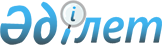 "Мемлекеттік көрсетілетін қызметтер тізілімін бекіту туралы" Қазақстан Республикасы Цифрлық даму, инновациялар және аэроғарыш өнеркәсібі министрінің міндетін атқарушының 2020 жылғы 31 қаңтардағы № 39/НҚ бұйрығына өзгерістер мен толықтырулар енгізу туралыҚазақстан Республикасының Цифрлық даму, инновациялар және аэроғарыш өнеркәсібі министрінің 2021 жылғы 15 сәуірдегі № 129/НҚ бұйрығы. Қазақстан Республикасының Әділет министрлігінде 2021 жылғы 19 сәуірде № 22566 болып тіркелді
      ЗҚАИ-ның ескертпесі!

      Осы бұйрықтың қолданысқа енгізілу тәртібін 4 т. қараңыз
      БҰЙЫРАМЫН:
      1. "Мемлекеттік көрсетілетін қызметтер тізілімін бекіту туралы" Қазақстан Республикасы Цифрлық даму, инновациялар және аэроғарыш өнеркәсібі министрінің міндетін атқарушының 2020 жылғы 31 қаңтардағы № 39/НҚ бұйрығына (Нормативтік құқықтық актілерді мемлекеттік тіркеу тізілімінде № 19982 болып тіркелген) мынадай өзгерістер мен толықтырулар енгізілсін:
      көрсетілген бұйрықпен бекітілген Мемлекеттік көрсетілетін қызметтер тізілімінде:
      8 және 9-тармақтар мынадай редакцияда жазылсын:
      "
      20-тармақ алып тасталсын;
      28-тармақ мынадай редакцияда жазылсын:
      "
      31 және 32-тармақтар мынадай редакцияда жазылсын:
      "
      42-тармақ мынадай редакцияда жазылсын:
      "
      43-тармақ алып тасталсын; 
      45-тармақ мынадай редакцияда жазылсын:
      "
      52-тармақ мынадай редакцияда жазылсын:
      "
      62, 63, 64 және 65-тармақтар мынадай редакцияда жазылсын:
      "
      70 және 71-тармақтар мынадай редакцияда жазылсын:
      "
      73, 74, 75 және 76-тармақтар мынадай редакцияда жазылсын:
      "
      81, 82, 83, 84 және 85-тармақтар мынадай редакцияда жазылсын:
      "
      87-тармақ мынадай редакцияда жазылсын:
      "
      90-тармақ мынадай редакцияда жазылсын:
      "
      93, 94 және 95-тармақтар мынадай редакцияда жазылсын:
      "
      97 және 98-тармақтар мынадай редакцияда жазылсын:
      "
      100-тармақ алып тасталсын;
      121 және 122-тармақтар мынадай редакцияда жазылсын:
      "
      123 және 124-тармақтар алып тасталсын;
      126, 127 және 128-тармақтар мынадай редакцияда жазылсын:
      "
      131, 132, 133, 134-тармақтар мынадай редакцияда жазылсын:
      "
      135-тармақ алып тасталсын; 
      137-тармақ мынадай редакцияда жазылсын:
      "
      141 және 142-тармақтар мынадай редакцияда жазылсын:
      "
      145-тармақ мынадай редакцияда жазылсын:
      "
      147, 148, 149 және 150-тармақтар мынадай редакцияда жазылсын:
      "
      154-тармақ мынадай редакцияда жазылсын:
      "
      158-тармақ мынадай редакцияда жазылсын:
      "
      160-тармақ мынадай редакцияда жазылсын:
      "
      162 және 163-тармақтар мынадай редакцияда жазылсын:
      "
      165, 166, 167, 168, 169 және 170-тармақтар мынадай редакцияда жазылсын:
      "
      173, 174, 175, 176, 177, 178 және 179-тармақтар мынадай редакцияда жазылсын:
      "
      мынадай мазмұндағы 179-1 және 179-2 тармақтармен толықтырылсын:
      "
      184-тармақ мынадай редакцияда жазылсын: 
      "
      188 және 189-тармақтар мынадай редакцияда жазылсын: 
      "
      193 және 194-тармақтар мынадай редакцияда жазылсын: 
      "
      197 және 198-тармақтар мынадай редакцияда жазылсын: 
      "
      205, 206, 207, 208, 209, 210, 211 және 212-тармақтар мынадай редакцияда жазылсын: 
      "
      215-тармақ мынадай редакцияда жазылсын: 
      "
      222-тармақ мынадай редакцияда жазылсын:
      "
      239-тармақ мынадай редакцияда жазылсын: 
      "
      245-тармақ мынадай редакцияда жазылсын: 
      "
      246-тармақ алып тасталсын;
      248-тармақ мынадай редакцияда жазылсын: 
      "
      250-тармақ мынадай редакцияда жазылсын: 
      "
      251-тармақ алып тасталсын;
      256-тармақ мынадай редакцияда жазылсын: 
      "
      259-тармақ мынадай редакцияда жазылсын: 
      "
      273-тармақ мынадай редакцияда жазылсын: 
      "
      282, 283, 284, 285 және 286-тармақтар мынадай редакцияда жазылсын: 
      "
      287 және 288-тармақтар алып тасталсын;
      290 -тармақ мынадай редакцияда жазылсын: 
      "
      300-тармақ мынадай редакцияда жазылсын:
       "
      323-тармақ мынадай редакцияда жазылсын: 
      "
      345-тармақ мынадай редакцияда жазылсын: 
      "
      373-тармақ мынадай редакцияда жазылсын: 
      "
      376, 377, 378 және 379-тармақтар мынадай редакцияда жазылсын: 
      "
      382, 383, 384, 385 және 386-тармақтар мынадай редакцияда жазылсын: 
      "
      395-тармақ мынадай редакцияда жазылсын: 
      "
      401 және 402-тармақтар мынадай редакцияда жазылсын: 
      "
      424-тармақ мынадай редакцияда жазылсын: 
      "
      432-тармақ алып тасталсын;
      437-тармақ алып тасталсын;
      440-тармақ мынадай редакцияда жазылсын: 
      "
      443-тармақ мынадай редакцияда жазылсын: 
      "
      445-тармақ мынадай редакцияда жазылсын: 
      "
      458-тармақ мынадай редакцияда жазылсын: 
      "
      460-тармақ мынадай редакцияда жазылсын: 
      "
      462, 463, 464 және 465-тармақ мынадай редакцияда жазылсын: 
      "
      472, 473 және 474-тармақтар мынадай редакцияда жазылсын: 
      "
      476-тармақ мынадай редакцияда жазылсын: 
      "
      478-тармақ мынадай редакцияда жазылсын: 
      "
      480-тармақ мынадай редакцияда жазылсын: 
      "
      516-тармақ мынадай редакцияда жазылсын: 
      "
      527-тармақ мынадай редакцияда жазылсын: 
      "
      533-тармақ мынадай редакцияда жазылсын: 
      "
      540-тармақ алып тасталсын;
      545-тармақ мынадай редакцияда жазылсын: 
      "
      553-тармақ мынадай редакцияда жазылсын: 
      "
      560, 561 және 562-тармақтар мынадай редакцияда жазылсын: 
      "
      574-тармақ мынадай редакцияда жазылсын: 
      "
      600-тармақ мынадай редакцияда жазылсын: 
      "
      606 және 607-тармақ мынадай редакцияда жазылсын: 
      "
      611, 612 және 613-тармақтар мынадай редакцияда жазылсын: 
      "
      635-тармақ мынадай редакцияда жазылсын: 
      "
      637, 638, 639, 640, 641, 642, 643 және 644-тармақ мынадай редакцияда жазылсын: 
      "
      661-тармақ мынадай редакцияда жазылсын: 
      "
      664-тармақ мынадай редакцияда жазылсын: 
      "
      667, 668 және 669-тармақтар мынадай редакцияда жазылсын: 
      "
      672-тармақ мынадай редакцияда жазылсын: 
      "
      675-тармақ мынадай редакцияда жазылсын: 
      "
      693 және 694-тармақтар мынадай редакцияда жазылсын: 
      "
      696-тармақ мынадай редакцияда жазылсын: 
      "
      698-тармақ алып тасталсын.
      Аббревиатуралардың толық жазылуы мынадай редакцияда жазылсын:
      "Аббревиатуралардың толық жазылуы:
      БП – Қазақстан Республикасының Бас прокуратурасы
      АШМ – Қазақстан Республикасының Ауыл шаруашылығы министрлігі
      Әділетмині – Қазақстан Республикасының Әділет министрлігі
      БҒМ – Қазақстан Республикасының Білім және ғылым министрлігі
      ДСМ – Қазақстан Республикасының Денсаулық сақтау министрлігі
      Еңбекмині – Қазақстан Республикасының Еңбек және халықты әлеуметтік қорғау министрлігі;
      АҚДМ – Қазақстан Республикасының Ақпарат және қоғамдық даму министрлігі
      ЦДИАӨМ – Қазақстан Республикасының Цифрлық даму, инновациялар және аэроғарыш өнеркәсібі министрлігі
      ИИДМ – Қазақстан Республикасының Индустрия және нфрақұрылымдық даму министрлігі
      Қаржымині – Қазақстан Республикасының Қаржы министрлігі
      Қорғанысмині – Қазақстан Республикасының Қорғаныс министрлігі
      МСМ – Қазақстан Республикасының Мәдениет және спорт министрлігі
      ҰЭМ – Қазақстан Республикасының Ұлттық экономика министрлігі
      ЭМ – Қазақстан Республикасының Энергетика министрлігі
      СІМ – Қазақстан Республикасының Сыртқы істер министрлігі
      ІІМ – Қазақстан Республикасының Ішкі істер министрлігі
      ЭГТРМ – Қазақстан Республикасының Экология, геология және табиғи ресурстар министрлігі
      СИМ – Қазақстан Республикасының Сауда және интеграция министрлігі
      МҚІА – Қазақстан Республикасының Мемлекеттік қызмет істері агенттігі
      ҰБ – Қазақстан Республикасының Ұлттық Банкі
      БП ҚСАЕК – Қазақстан Республикасы Бас прокуратурасының Құқықтық статистика және арнайы есепке алу жөніндегі комитеті
      ҰҚК – Қазақстан Республикасының Ұлттық қауіпсіздік комитеті
      ЖССҚҚД – Қазақстан Республикасының Жоғарғы Соты жанындағы Соттардың қызметін қамтамасыз ету департаменті (Қазақстан Республикасы Жоғарғы Сотының аппараты)
      БЖЗҚ – Бірыңғай жинақтаушы зейнетақы қоры
      ЖАО – жергілікті атқарушы органдар
      Мемлекеттік корпорация – "Азаматтарға арналған үкімет" мемлекеттік корпорация" коммерциялық емес акционерлік қоғамы
      АҚ – акционерлік қоғам
      РММ – республикалық мемлекеттік мекеме
      РМК – республикалық мемлекеттік кәсіпорын
      ШЖҚ РМК – шаруашылық жүргізу құқығындағы республикалық мемлекеттік кәсіпорын
      РМҚК – республикалық мемлекеттік қазыналық кәсіпорын
      КММ – коммуналдық мемлекеттік мекеме
      БАҚ – бұқаралық ақпарат құралдары
      ҚНРДА – Қазақстан Республикасының Қаржы нарығын реттеу мен дамыту агенттігі
      "МРҚ" РМК – Қазақстан Республикасының Цифрлық даму, инновациялар және аэроғарыш өнеркәсібі министрлігі "Мемлекеттік радиожиілік қызметі" шаруашылық жүргізу құқығындағы республикалық мемлекеттік кәсіпорны;
      ӨБИ – ЦДИАӨМ Телекоммуникациялар комитетінің "Өңіраралық байланыс инспекциясы" республикалық мемлекеттік мекемесі
      ТЖМ – Қазақстан Республикасының Төтенше жағдайлар министрлігі
      БҚДА – Қазақстан Республикасының Бәсекелестікті қорғау және дамыту агенттігі
      СЖРА – Қазақстан Республикасының Стратегиялық жоспарлау және реформалар агенттігі
      "Даму" КДҚ" АҚ – "Даму" кәсіпкерлікті дамыту қоры" АҚ
      ДББҰ – дербес білім беру ұйымы
      ҰК – Ұлттық компания".
      2. Қазақстан Республикасы Цифрлық даму, инновациялар және аэроғарыш өнеркәсібі министрлігінің Мемлекеттік көрсетілетін қызметтер комитеті:
      1) осы бұйрықты Қазақстан Республикасының Әділет министрлігінде мемлекеттік тіркеуді;
      2) осы бұйрықты Қазақстан Республикасы Цифрлық даму, инновациялар және аэроғарыш өнеркәсібі министрлігінің интернет-ресурсында орналастыруды;
      3) осы бұйрық мемлекеттік тіркелгеннен кейін он жұмыс күні ішінде Қазақстан Республикасы Цифрлық даму, инновациялар және аэроғарыш өнеркәсібі министрлігінің Заң департаментіне осы тармақтың 1) және 2) тармақшаларында көзделген іс-шаралардың орындалуы туралы мәліметтер ұсынуды қамтамасыз етсін.
      3. Осы бұйрықтың орындалуын бақылау жетекшілік ететін Қазақстан Республикасының Цифрлық даму, инновациялар және аэроғарыш өнеркәсібі вице-министріне жүктелсін.
      4. Осы бұйрықтың 2022 жылғы 1 қаңтардан бастап қолданысқа енгізілетін он алтыншы, он сегізінші және жүз жетпіс үшінші абзацтарын қоспағанда, осы бұйрық алғаш ресми жарияланған күнінен бастап қолданысқа енгізіледі.
					© 2012. Қазақстан Республикасы Әділет министрлігінің «Қазақстан Республикасының Заңнама және құқықтық ақпарат институты» ШЖҚ РМК
				
8.
0010108
Әскери қызмет өткеруді растау туралы мәліметтерді беру
Жеке тұлғалар
Қорғанысмині
Қорғанысминінің жергілікті әскери басқару органдары
"Электрондық үкіметтің" веб-порталы
Тегін
Электронды (толық автоматтандырылған)
"Әскери міндеттілер мен әскерге шақырылушыларды әскери есепке алу қағидаларын бекіту туралы" Қазақстан Республикасы Қорғаныс министрінің 2017 жылғы 24 қаңтардағы № 28 бұйрығы. Нормативтік құқықтық актілерді мемлекеттік тіркеу тізілімінде № 14881 болып тіркелген.
9.
0010109
Қазақстан Республикасынан тыс жерлерге тұрақты тұру үшін шығатын азаматтарға анықтамалар беру
Жеке тұлғалар
Қорғанысмині
Қорғанысминінің жергілікті әскери басқару органдары
Мемлекеттік корпорация, "электрондық үкіметтің" веб-порталы
Тегін
Электронды (ішінара автоматтандырылған) / қағаз түрінде
"Әскери міндеттілер мен әскерге шақырылушыларды әскери есепке алу қағидаларын бекіту туралы" Қазақстан Республикасы Қорғаныс министрінің 2017 жылғы 24 қаңтардағы № 28 бұйрығы. Нормативтік құқықтық актілерді мемлекеттік тіркеу тізілімінде № 14881 болып тіркелген.";
28.
00201011
Қандас мәртебесін беру немесе ұзарту
Жеке тұлғалар
Еңбекмині
Облыстардың, Нұр-Сұлтан, Алматы және Шымкент қалаларының ЖАО
Облыстардың, Нұр-Сұлтан, Алматы және Шымкент қалаларының ЖАО, Мемлекеттік корпорация, Қазақстан Республикасының шет елдердегі мекемелері
Тегін
Қағаз түрінде, / "бір өтініш" қағидаты бойынша көрсетілген
"Оралман мәртебесін беру немесе ұзарту қағидаларын бекіту туралы"

Қазақстан Республикасы Еңбек және халықты әлеуметтік қорғау министрінің 2013 жылғы 22 шілдедегі № 329-ө-м бұйрығы. Нормативтік құқықтық актілерді мемлекеттік тіркеу тізілімінде № 8624 болып тіркелген.";
31.
00201014
Әскери қызметке шақыруды кейiнге қалдыру
Жеке тұлғалар
Қорғанысмині
Облыстардың, Нұр-Сұлтан, Алматы және Шымкент қалаларының, аудандардың және облыстық маңызы бар қалалардың ЖАО
"Электрондық үкіметтің" веб-порталы
Тегін
Электронды (толық автоматтандырылған)
"Әскерге шақыруды кейінге қалдыру" мемлекеттік қызметін көрсету қағидаларын және "Азаматтарды әскери қызметке шақырудан босату" мемлекеттік қызметін көрсету қағидаларын бекіту туралы"

Қазақстан Республикасы Қорғаныс министрінің 2020 жылғы 5 қарашадағы № 605 бұйрығы. Нормативтік құқықтық актілерді мемлекеттік тіркеу тізілімінде № 21613 болып тіркелген.
32.
00201015
Азаматтарды әскери қызметке шақырудан босату
Жеке тұлғалар
Қорғанысмині
Облыстардың, Нұр-Сұлтан, Алматы және Шымкент қалаларының, аудандардың және облыстық маңызы бар қалалардың ЖАО
"Электрондық үкіметтің" веб-порталы
Тегін
Электронды (толық автоматтандырылған)
"Әскерге шақыруды кейінге қалдыру" мемлекеттік қызметін көрсету қағидаларын және "Азаматтарды әскери қызметке шақырудан босату" мемлекеттік қызметін көрсету қағидаларын бекіту туралы"

Қазақстан Республикасы Қорғаныс министрінің 2020 жылғы 5 қарашадағы № 605 бұйрығы. Нормативтік құқықтық актілерді мемлекеттік тіркеу тізілімінде № 21613 болып тіркелген.";
42.
00202012
Жетім балаларды, ата-аналарының қамқорлығынсыз қалған балаларды асырап алуға тілек білдірген, Қазақстан Республикасының азаматтары болып табылатын, Қазақстан Республикасынан тыс жерде тұрақты тұратын адамдарды, шетелдiктердi есепке алу
Жеке тұлғалар
СІМ
Қазақстан Республикасының шетелдегі мекемелері
Қазақстан Республикасының шетелдегі мекемелері
Ақылы
Қағаз түрінде
"Жетім балаларды, ата-аналарының қамқорлығынсыз қалған балаларды асырап алуға тілек білдірген, Қазақстан Республикасының азаматтары болып табылатын, Қазақстан Республикасынан тыс жерде тұрақты тұратын адамдарды, шетелдiктердi есепке алу қағидаларын бекіту туралы" Қазақстан Республикасы Сыртқы істер министрінің міндетін атқарушының 2016 жылғы 14 маусымдағы № 11-1-2/262 бұйрығы. Нормативтік құқықтық актілерді мемлекеттік тіркеу тізілімінде № 13958 болып тіркелген.";
45.
00203003
Шетелдіктер мен азаматтығы жоқ адамдарға Қазақстан Республикасында тұрақты тұруға рұқсат беру
Жеке тұлғалар
ІІМ
Аумақтық полиция органдары
Мемлекеттік корпорация, аумақтық полиция органдары
Ақылы
Қағаз түрінде
"Шетелдіктерге және азаматтығы жоқ адамдарға Қазақстан Республикасында уақытша және тұрақты тұруға рұқсаттар беру қағидаларын бекіту туралы" Қазақстан Республикасы Ішкі істер министрінің 2015 жылғы 4 желтоқсандағы № 992 бұйрығы. Нормативтік құқықтық актілерді мемлекеттік тіркеу тізілімінде № 12880 болып тіркелген.";
52.
00203010
Жол жүру құжатын беру
Жеке тұлғалар
ІІМ
Аумақтық полиция органдары
Мемлекеттік корпорация, "электрондық үкіметтің" веб-порталы
Ақылы
Электронды (ішінара автоматтандырылған)/ қағаз түрінде
"Жол жүру құжаттарын беру қағидаларын бекіту туралы" Қазақстан Республикасы Ішкі істер министрінің 2015 жылғы 24 сәуірдегі № 391 бұйрығы. Нормативтік құқықтық актілерді мемлекеттік тіркеу тізілімінде № 11202 тіркелген.";
62.
00402001
Бала тууды тіркеу, оның ішінде азаматтық хал актілерінің жазбаларына өзгерістер, толықтырулар мен түзетулер енгізу
Жеке тұлғалар
Әділетмині
Нұр-Сұлтан, Алматы және Шымкент қалаларының, аудандардың және облыстық маңызы бар қалалардың ЖАО
Мемлекеттік корпорация, Нұр-Сұлтан, Алматы және Шымкент қалаларының, аудандардың және облыстық маңызы бар қалалардың, қаладағы аудандардың, аудандық маңызы бар қалалардың ЖАО, кенттердің, ауылдардың, ауылдық округтердің әкімдері, "электрондық үкіметтің" веб-порталы, ұялы байланыстың абоненттік құрылғысы
Ақылы/тегін
Электронды (ішінара автоматтандырылған) / қағаз түрінде/проактивті/ "бір өтініш" қағидаты бойынша көрсетілетін
"Азаматтық хал актілерін мемлекеттік тіркеуді ұйымдастыру, азаматтық хал актілерінің жазбаларына өзгерістер енгізу, қалпына келтіру, күшін жою қағидаларын бекіту туралы" Қазақстан Республикасы Әділет министрінің 2015 жылғы 25 ақпандағы № 112 бұйрығы. Нормативтік құқықтық актілерді мемлекеттік тіркеу тізілімінде № 10764 болып тіркелген.
63.
00402002
Қорғаншылық және қамқоршылық жөнінде анықтамалар беру
Жеке тұлғалар
БҒМ
Республикалық маңызы бар қалалардың және астананың білім басқармалары, аудандардағы, облыстық маңызы бар қалалардағы білім бөлімдері
"Электрондық үкіметтің" веб-порталы
Тегін
Электронды (толық автоматтындырылған)
"Отбасы және балалар саласында мемлекеттік қызметтерді көрсету қағидаларын бекіту туралы" Қазақстан Республикасы Білім және ғылым министрінің 2020 жылғы 24 сәуірдегі № 158 бұйрығы. Нормативтік құқықтық актілерді мемлекеттік тіркеу тізілімінде № 20478 болып тіркелген.
64.
00402003
Жетім балаға (жетім балаларға) және ата-анасының қамқорлығынсыз қалған балаға (балаларға) қамқоршылық немесе қорғаншылық белгілеу
Жеке тұлғалар
БҒМ
Республикалық маңызы бар қалалардың және астананың білім басқармалары, аудандардағы, облыстық маңызы бар қалалардағы білім бөлімдері
Мемлекеттік корпорация, "электрондық үкіметтің" веб-порталы
Тегін
Электронды (ішінара автоматтындырылған)/қағаз түрінде/ "бір өтініш" қағидаты бойынша көрсетілетін
"Отбасы және балалар саласында мемлекеттік қызметтерді көрсету қағидаларын бекіту туралы" Қазақстан Республикасы Білім және ғылым министрінің 2020 жылғы 24 сәуірдегі № 158 бұйрығы. Нормативтік құқықтық актілерді мемлекеттік тіркеу тізілімінде № 20478 болып тіркелген.
65.
00402004
Кәмелетке толмағандардың мүлкіне иелік ету үшін анықтамалар беру
Жеке тұлғалар
БҒМ
Республикалық маңызы бар қалалардың және астананың білім басқармалары, аудандардағы, облыстық маңызы бар қалалардағы білім бөлімдері
"Электрондық үкіметтің" веб-порталы
Тегін
Электронды (толық автоматтындырылған)
"Отбасы және балалар саласында мемлекеттік қызметтерді көрсету қағидаларын бекіту туралы" Қазақстан Республикасы Білім және ғылым министрінің 2020 жылғы 24 сәуірдегі № 158 бұйрығы. Нормативтік құқықтық актілерді мемлекеттік тіркеу тізілімінде № 20478 болып тіркелген.";
70.
00402009
Мүгедек баланы тәрбиелеп отырған анаға немесе әкеге, бала асырап алушыға, қорғаншыға (қамқоршыға) жәрдемақы тағайындау
Жеке тұлғалар
Еңбекмині
Еңбекмині Еңбек, әлеуметтiк қорғау және көші-қон комитетiнiң аумақтық бөлімшелері
Мемлекеттік корпорация, Еңбекминінің Еңбек, әлеуметтiк қорғау және көші-қон комитетiнiң аумақтық бөлімшелері, "электрондық үкіметтің" веб-порталы, ұялы байланыстың абоненттік құрылғысы
Тегін
Электронды (толық автоматтындырылған, ішінәра автоматтындырылған)/қағаз түрінде/ проактивті/ "бір өтініш" қағидаты бойынша көрсетілетін
"Балалы отбасыларға берілетін мемлекеттік жәрдемақыларды тағайындау және төлеу қағидаларын бекіту туралы" Қазақстан Республикасы Денсаулық сақтау және әлеуметтік даму министрінің 2015 жылғы 5 мамырдағы № 319 бұйрығы. Нормативтік құқықтық актілерді мемлекеттік тіркеу тізілімінде № 11507 болып тіркелген.
71.
00402010
Балаға кері әсер етпейтін ата-ана құқықтарынан айырылған ата-аналарға баламен кездесуіне рұқсат беру
Жеке тұлғалар
БҒМ
Республикалық маңызы бар қалалардың және астананың білім басқармалары, аудандардағы, облыстық маңызы бар қалалардағы білім бөлімдері
Мемлекеттік корпорация, республикалық маңызы бар қалалардың және астананың білім басқармалары, аудандардағы, облыстық маңызы бар қалалардағы білім бөлімдері
Тегін
Қағаз түрінде
"Отбасы және балалар саласында мемлекеттік қызметтерді көрсету қағидаларын бекіту туралы" Қазақстан Республикасы Білім және ғылым министрінің 2020 жылғы 24 сәуірдегі № 158 бұйрығы. Нормативтік құқықтық актілерді мемлекеттік тіркеу тізілімінде № 20478 болып тіркелген.";
73.
00402012
Бала кезінен бірінші топтағы мүгедектің күтіміне байланысты жәрдемақы тағайындау
Жеке тұлғалар
Еңбекмині
Еңбекминінің Еңбек, әлеуметтiк қорғау және көші-қон комитетiнiң аумақтық бөлімшелері
Мемлекеттік корпорация, Еңбекмині Еңбек, әлеуметтiк қорғау және көші-қон комитетiнiң аумақтық бөлімшелері, "электрондық үкіметтің" веб-порталы, ұялы байланыстың абоненттік құрылғысы
Тегін
Электронды (толық автоматтандырылған, ішінара автоматтындырылған)/қағаз түрінде/ проактивті/ "бір өтініш" қағидаты бойынша көрсетілетін
"Балалы отбасыларға берілетін мемлекеттік жәрдемақыларды тағайындау және төлеу қағидаларын бекіту туралы" Қазақстан Республикасы Денсаулық сақтау және әлеуметтік даму министрінің 2015 жылғы 5 мамырдағы № 319 бұйрығы. Нормативтік құқықтық актілерді мемлекеттік тіркеу тізілімінде № 11507 болып тіркелген.
74.
00402013
Он жасқа толған баланың пікірін есепке алу туралы қорғаншылар мен қамқоршылар органдарының шешімін беру
Жеке тұлғалар
БҒМ
Республикалық маңызы бар қалалардың және астананың білім басқармалары, аудандардағы, облыстық маңызы бар қалалардағы білім бөлімдері
Республикалық маңызы бар қалалардың және астананың білім басқармалары, аудандардағы, облыстық маңызы бар қалалардағы білім бөлімдері
Тегін
Қағаз түрінде
"Отбасы және балалар саласында мемлекеттік қызметтерді көрсету қағидаларын бекіту туралы" Қазақстан Республикасы Білім және ғылым министрінің 2020 жылғы 24 сәуірдегі № 158 бұйрығы. Нормативтік құқықтық актілерді мемлекеттік тіркеу тізілімінде № 20478 болып тіркелген.
75.
00402014
Көпбалалы отбасыға берілетін жәрдемақыны тағайындау
Жеке тұлғалар
Еңбекмині
Еңбекмині Еңбек, әлеуметтiк қорғау және көші-қон комитетiнiң аумақтық бөлімшелері
Мемлекеттік корпорация, ұялы байланыстың абоненттік құрылғысы
Тегін
Қағаз түрінде /проактивті
76.
00403001
Мектепке дейінгі ұйымдарға жіберу үшін мектеп жасына дейінгі (6 жасқа дейін) балаларды кезекке қою
Жеке тұлғалар
БҒМ
Республикалық маңызы бар қалалардың және астананың білім басқармалары, аудандардағы, облыстық маңызы бар қалалардағы білім бөлімдері
Мемлекеттік корпорация, Республикалық маңызы бар қалалардың және астананың білім басқармалары, аудандардағы, облыстық маңызы бар қалалардағы білім бөлімдері, "электрондық үкіметтің" веб-порталы
Тегін
Электронды (ішінара автоматтындырылған)/қағаз түрінде/проактивті/ "бір өтініш" қағидаты бойынша көрсетілетін
"Мектепке дейінгі білім беру саласында мемлекеттік қызметтер көрсету қағидаларын бекіту туралы"

Қазақстан Республикасы Білім және ғылым министрінің 2020 жылғы 19 маусымдағы № 254 бұйрығы. Нормативтік құқықтық актілерді мемлекеттік тіркеу тізілімінде № 20883 болып тіркелген.";
81.
00403006
Балаларға қосымша білім беру бойынша қосымша білім беру ұйымдарына құжаттар қабылдау және оқуға қабылдау
Жеке тұлғалар
БҒМ
Балаларға арналған қосымша білім беру ұйымдары, жалпы орта білім беру ұйымдары
Мемлекеттік корпорация, балаларға арналған қосымша білім беру ұйымдары, жалпы орта білім беру ұйымдары
Ақылы/тегін
Электронды (ішінара автоматтандырылған) / қағаз түрінде
"Балаларға қосымша білім беру бойынша қосымша білім беру ұйымдарына құжаттар қабылдау және оқуға қабылдау" мемлекеттік қызметін көрсету қағидаларын бекіту туралы" Қазақстан Республикасы Білім және ғылым министрінің 2020 жылғы 22 мамырдағы № 219 бұйрығы. Нормативтік құқықтық актілерді мемлекеттік тіркеу тізілімінде № 20695 болып тіркелген.
82.
00403007
Шалғайдағы ауылдық елді мекендерде тұратын балаларды жалпы білім беру ұйымдарына және кейін үйлеріне тегін тасымалдауды ұсыну
Жеке тұлғалар
БҒМ
Аудандардағы, облыстық маңызы бар қалалардағы білім бөлімдері, білім беру ұйымдары
Мемлекеттік корпорация, аудандардағы, облыстық маңызы бар қалалардағы білім бөлімдері, білім беру ұйымдары, "электрондық үкіметтің" веб-порталы
Тегін
Электронды (ішінара автоматтындарылған)/қағаз түрінде
"Отбасы және балалар саласында мемлекеттік қызметтерді көрсету қағидаларын бекіту туралы" Қазақстан Республикасы Білім және ғылым министрінің 2020 жылғы 24 сәуірдегі № 158 бұйрығы. Нормативтік құқықтық актілерді мемлекеттік тіркеу тізілімінде № 20478 болып тіркелген.
83.
00403008
Жалпы білім беретін мектептердегі білім алушылар мен тәрбиеленушілердің жекелеген санаттарын тегін және жеңілдікпен тамақтандыруды ұсыну
Жеке тұлғалар
БҒМ
Облыстардың, Нұр-Сұлтан, Алматы және Шымкент қалаларының, аудандардың және облыстық маңызы бар қалалардың ЖАО, облыстардың,республикалық маңызы бар қалалардың және астананың білім басқармасы, аудандардың және облыстық маңызы бар қалалардың білім бөлімдері, білім беру ұйымдары
Облыстардың, Нұр-Сұлтан, Алматы және Шымкент қалаларының, аудандардың және облыстық маңызы бар қалалардың ЖАО, облыстардың, республикалық маңызы бар қалалардың және астананың білім басқармасы, аудандардың және облыстық маңызы бар қалалардың білім бөлімдері, білім беру ұйымдары, "электрондық үкіметтің" веб-порталы
Тегін
Электронды (ішінара автоматтындарылған)/қағаз түрінде
"Отбасы және балалар саласында мемлекеттік қызметтерді көрсету қағидаларын бекіту туралы" Қазақстан Республикасы Білім және ғылым министрінің 2020 жылғы 24 сәуірдегі № 158 бұйрығы. Нормативтік құқықтық актілерді мемлекеттік тіркеу тізілімінде № 20478 болып тіркелген.
84.
00403009
Мемлекеттік білім беру мекемелеріндегі білім алушылар мен тәрбиеленушілердің жекелеген санаттарына қала сыртындағы және мектеп жанындағы лагерьлерде демалуы үшін құжаттар қабылдау және жолдама беру
Жеке тұлғалар
БҒМ
Облыстардың, республикалық маңызы бар қалалардың, астананың білім басқармалары, аудандардағы, облыстық маңызы бар қалалардағы білім бөлімдері, білім беру ұйымдары
Мемлекеттік корпорация, облыстардың, республикалық маңызы бар қалалардың, астананың білім басқармалары, аудандардағы, облыстық маңызы бар қалалардағы білім бөлімдері, білім беру ұйымдары, "электрондық үкіметтің" веб-порталы
Тегін
Электронды (ішінара автоматтындырылған)/қағаз түрінде
"Отбасы және балалар саласында мемлекеттік қызметтерді көрсету қағидаларын бекіту туралы" Қазақстан Республикасы Білім және ғылым министрінің 2020 жылғы 24 сәуірдегі № 158 бұйрығы. Нормативтік құқықтық актілерді мемлекеттік тіркеу тізілімінде № 20478 болып тіркелген.
85.
00403010
Негізгі орта, жалпы орта білім беру ұйымдарында экстернат нысанында оқытуға рұқсат беру
Жеке тұлғалар
БҒМ
Облыстардың, республикалық маңызы бар қалалардың, астананың білім басқармалары, аудандардағы, облыстық маңызы бар қалалардағы білім бөлімдері
"Электрондық үкіметтің" веб-порталы
Тегін
Электронды (толық автоматтындырылған)
"Экстернат нысанында оқыту және "Негізгі орта, жалпы орта білім беру ұйымдарында экстернат нысанында оқуға рұқсат беру" мемлекеттік көрсетілетін қызмет қағидаларын бекіту туралы" Қазақстан Республикасы Білім және ғылым министрінің 2016 жылғы 22 қаңтардағы № 61 бұйрығы. Нормативтік құқықтық актілерді мемлекеттік тіркеу тізілімінде № 13110 болып тіркелген.";
87.
00403012
Техникалық, кәсіптік және орта білімнен кейінгі білімі бар кадрларды даярлауға арналған мемлекеттік білім беру тапсырысын орналастыру бойынша конкурсқа құжаттарды қабылдау
Заңды тұлғалар
БҒМ
Облыстардың, Нұр-Сұлтан, Алматы және Шымкент қалаларының ЖАО, облыстардың, республикалық маңызы бар қалалардың және астананың білім басқармалары
Мемлекеттік корпорация, "электрондық үкіметтің" веб-порталы
Тегін
Электронды (ішінара автоматтындырылған)/қағаз түрінде
"Еңбек нарығының қажеттіліктерін ескере отырып, техникалық және кәсіптік, орта білімнен кейінгі, жоғары және жоғары оқу орнынан кейінгі білімі бар кадрларды даярлауға, жоғары және (немесе) жоғары оқу орнынан кейінгі білім беру ұйымдарының дайындық бөлімдеріне, сондай-ақ мектепке дейінгі тәрбиелеу мен оқытуға, орта білім беруге мемлекеттік білім беру тапсырысын орналастыру қағидаларын бекіту туралы" Қазақстан Республикасы Білім және ғылым министрінің 2016 жылғы 29 қаңтардағы № 122 бұйрығы. Нормативтік құқықтық актілерді мемлекеттік тіркеу тізілімінде № 13418 болып тіркелген.";
90.
00403015
Бастауыш, негізгі орта, жалпы орта білім беру ұйымдары арасында балаларды ауыстыру үшін құжаттарды қабылдау
Жеке тұлғалар
БҒМ
Бастауыш, негізгі орта және жалпы орта білім беру ұйымдары
Бастауыш, негізгі орта және жалпы орта білім беру ұйымдары, "электрондық үкіметтің" веб-порталы
Тегін
Электронды (ішінара автоматтандырылған)/қағаз түрінде
"Бастауыш, негізгі орта және жалпы орта білімнің жалпы білім беретін оқу бағдарламаларын іске асыратын білім беру ұйымдарына оқуға қабылдаудың үлгілік қағидаларын бекіту туралы" Қазақстан Республикасы Білім және ғылым министрінің 2018 жылғы 12 қазандағы № 564 бұйрығы. Нормативтік құқықтық актілерді мемлекеттік тіркеу тізілімінде № 17553 болып тіркелген.";
93.
00404002
Қамқоршыларға немесе қорғаншыларға жетім баланы (жетім балаларды) және ата-анасының қамқорлығынсыз қалған баланы (балаларды) асырап-бағуға жәрдемақы тағайындау
Жеке тұлғалар
БҒМ
Республикалық маңызы бар қалалардың және астананың білім басқармалары, аудандардағы, облыстық маңызы бар қалалардағы білім бөлімдері
Мемлекеттік корпорация, "электрондық үкіметтің" веб-порталы
Тегін
Электронды (ішінара автоматтандырылған)/қағаз түрінде/ "бір өтініш" қағидаты бойынша көрсетілген
"Отбасы және балалар саласында мемлекеттік қызметтерді көрсету қағидаларын бекіту туралы" Қазақстан Республикасы Білім және ғылым министрінің 2020 жылғы 24 сәуірдегі № 158 бұйрығы. Нормативтік құқықтық актілерді мемлекеттік тіркеу тізілімінде № 20478 болып тіркелген.
94.
00404003
Баланы (балаларды) патронаттық тәрбиелеуге беру және патронат тәрбиешілерге берілген баланы (балаларды) асырап-бағуға ақшалай қаражат төлеуді тағайындау
Жеке тұлғалар
БҒМ
Республикалық маңызы бар қалалардың және астананың білім басқармалары, аудандардағы, облыстық маңызы бар қалалардағы білім бөлімдері
"Электрондық үкіметтің" веб-порталы
Тегін
Электронды (толық автоматтандырылған)
"Отбасы және балалар саласында мемлекеттік қызметтерді көрсету қағидаларын бекіту туралы" Қазақстан Республикасы Білім және ғылым министрінің 2020 жылғы 24 сәуірдегі № 158 бұйрығы. Нормативтік құқықтық актілерді мемлекеттік тіркеу тізілімінде № 20478 болып тіркелген.
95.
00404004
Бала асырап алуға тілек білдірген адамдарды есепке қою
Жеке тұлғалар
БҒМ
Республикалық маңызы бар қалалардың және астананың білім басқармалары, аудандардағы, облыстық маңызы бар қалалардағы білім бөлімдері
"Электрондық үкіметтің" веб-порталы
Тегін
Электронды (толық автоматтандырылған)
"Қазақстан Республикасының азаматтары болып табылатын, Қазақстан Республикасының аумағында тұрақты тұратын, жетім балаларды, ата-аналарының қамқорлығынсыз қалған балаларды асырап алуға тілек білдірген адамдарды есепке алу қағидаларын бекіту туралы" Қазақстан Республикасы Білім және ғылым министрінің 2016 жылғы 29 маусымдағы № 407 бұйрығы. Нормативтік құқықтық актілерді мемлекеттік тіркеу тізілімінде № 14067 болып тіркелген.";
97.
00404006
Жетім баланы және (немесе) ата-анасының қамқорлығынсыз қалған баланы асырап алуға байланысты біржолғы ақшалай төлемді тағайындау
Жеке тұлғалар
БҒМ
Республикалық маңызы бар қалалардың және астананың білім басқармалары, аудандардағы, облыстық маңызы бар қалалардағы білім бөлімдері
"Электрондық үкіметтің" веб-порталы
Тегін
Электронды (толық автоматтандырылған)
"Отбасы және балалар саласында мемлекеттік қызметтерді көрсету қағидаларын бекіту туралы" Қазақстан Республикасы Білім және ғылым министрінің 2020 жылғы 24 сәуірдегі № 158 бұйрығы. Нормативтік құқықтық актілерді мемлекеттік тіркеу тізілімінде № 20478 болып тіркелген.
98.
00404007
Баланы (балаларды) қабылдаушы отбасына тәрбиелеуге беру және оларды асырауға ақшалай қаражат төлеуді тағайындау
Жеке тұлғалар
БҒМ
Республикалық маңызы бар қалалардың және астананың білім басқармалары, аудандардағы, облыстық маңызы бар қалалардағы білім бөлімдері
Республикалық маңызы бар қалалардың және астананың білім басқармалары, аудандардағы, облыстық маңызы бар қалалардағы білім бөлімдері, "электрондық үкіметтің" веб-порталы
Тегін
Электронды (ішінара автоматтандырылған)/қағаз түрінде
"Отбасы және балалар саласында мемлекеттік қызметтерді көрсету қағидаларын бекіту туралы" Қазақстан Республикасы Білім және ғылым министрінің 2020 жылғы 24 сәуірдегі № 158 бұйрығы. Нормативтік құқықтық актілерді мемлекеттік тіркеу тізілімінде № 20478 болып тіркелген.";
121.
00502006
Жылжымайтын мүлікке тіркелген құқықтар (ауыртпалықтар) және оның техникалық сипаттамалары туралы мәліметтерді беру
Жеке және заңды тұлғалар
Әділетмині
Мемлекеттік корпорация
"Электрондық үкіметтің" веб-порталы
Тегін
Электронды (толық автоматтандырылған)/ "бір өтініш" қағидаты бойынша көрсетілген
"Құқықтық кадастрдан ақпарат ұсыну қағидаларын бекіту туралы" Қазақстан Республикасы Әділет министрінің 2012 жылғы 28 наурыздағы № 131 бұйрығы. Нормативтік құқықтық актілерді мемлекеттік тіркеу тізілімінде № 7586 болып тіркелген.
122.
00502007
Жылжымайтын мүліктің болмауы (болуы) туралы мәліметтерді беру
Жеке және заңды тұлғалар
Әділетмині
Мемлекеттік корпорация
"Электрондық үкіметтің" веб-порталы
Тегін
Электронды (толық автоматтандырылған)
"Құқықтық кадастрдан ақпарат ұсыну қағидаларын бекіту туралы" Қазақстан Республикасы Әділет министрінің 2012 жылғы 28 наурыздағы № 131 бұйрығы.

Нормативтік құқықтық актілерді мемлекеттік тіркеу тізілімінде № 7586 болып тіркелген.";
126.
00503001
Авторлық құқықпен қорғалатын объектілерге құқықтардың мемлекеттік тізіліміне мәліметтерді және олардың өзгерістерін енгізу
Жеке тұлғалар
Әділетмині
Әділетминінің "Ұлттық зияткерлік меншік институты" ШЖҚ РМК
"Электрондық үкіметтің" веб-порталы
Ақылы
Электронды (толық автоматтандырылған)
"Авторлық құқықпен қорғалатын объектілерге құқықтардың мемлекеттік тізіліміне мәліметтерді және олардың өзгерістерін енгізу қағидаларын және оған мәліметтер мен олардың өзгерістерін енгізуді растайтын куәліктің нысанын бекіту туралы" Қазақстан Республикасы Әділет министрінің 2018 жылғы 28 тамыздағы № 1315 бұйрығы. Нормативтік құқықтық актілерді мемлекеттік тіркеу тізілімінде № 17325 болып тіркелген.
127.
00503002
Тауар таңбасын, селекциялық жетістікті, өнеркәсiптiк меншiк объектiсiн, сондай-ақ интегралдық микросхеманың топологиясын пайдалану құқығын беруді тіркеу
Жеке және заңды тұлғалар
Әділетмині
Әділетминінің "Ұлттық зияткерлік меншік институты" ШЖҚ РМК
"Электрондық үкіметтің" веб-порталы
Ақылы
Электронды (толық автоматтандырылған)
"Топологияларға айрықша құқық беруді, оларды пайдалануға құқықты табыстауды Интегралдық микросхемалар топологияларының мемлекеттік тізілімінде тіркеу қағидаларын бекіту туралы" Қазақстан Республикасы Әділет министрінің 2018 жылғы 29 тамыздағы № 1344 бұйрығы. Нормативтік құқықтық актілерді мемлекеттік тіркеу тізілімінде № 17330 болып тіркелген.

"Тауар белгілерін мемлекеттiк тіркеу тiзiлiмiнде айрықша құқықтарды беру, тауар белгісін пайдалануға құқық беру туралы қағидаларын бекiту туралы" Қазақстан Республикасы Әділет министрінің 2018 жылғы 29 тамыздағы № 1345 бұйрығы. Нормативтік құқықтық актілерді мемлекеттік тіркеу тізілімінде № 17331 болып тіркелген.

"Селекциялық жетiстiкке айрықша құқық беруді, оны пайдалануға, ашық немесе мәжбүрлі лицензияға құқықты табыстауды Селекциялық жетiстiктердің мемлекеттік тізілімінде тіркеу қағидаларын бекіту туралы" Қазақстан Республикасы Әділет министрінің 2018 жылғы 29 тамыздағы № 1346 бұйрығы. Нормативтік құқықтық актілерді мемлекеттік тіркеу тізілімінде № 17332 болып тіркелген.

"Өнеркәсіптік меншік объектісіне айрықша құқық беруді, оны пайдалануға, ашық немесе мәжбүрлі лицензияға құқықты табыстауды тиісті мемлекеттік тізілімдерде тіркеу қағидаларын бекіту туралы" Қазақстан Республикасы Әділет министрінің 2018 жылғы 29 тамыздағы № 1347 бұйрығы. Нормативтік құқықтық актілерді мемлекеттік тіркеу тізілімінде № 17329 болып тіркелген.
128.
00503003
Тауар таңбасына, селекциялық жетістікке, өнеркәсіптік меншік объектісіне, сондай-ақ интегралдық микросхема топологиясына айрықша құқықты беруді тіркеу
Жеке және заңды тұлғалар
Әділетмині
Әділетминінің "Ұлттық зияткерлік меншік институты" ШЖҚ РМК
"Электрондық үкіметтің" веб-порталы
Ақылы
Электронды (толық автоматтандырылған)
"Топологияларға айрықша құқық беруді, оларды пайдалануға құқықты табыстауды Интегралдық микросхемалар топологияларының мемлекеттік тізілімінде тіркеу қағидаларын бекіту туралы" Қазақстан Республикасы Әділет министрінің 2018 жылғы 29 тамыздағы № 1344 бұйрығы. Нормативтік құқықтық актілерді мемлекеттік тіркеу тізілімінде № 17330 болып тіркелген.

"Тауар белгілерін мемлекеттiк тіркеу тiзiлiмiнде айрықша құқықтарды беру, тауар белгісін пайдалануға құқық беру туралы қағидаларын бекiту туралы" Қазақстан Республикасы Әділет министрінің 2018 жылғы 29 тамыздағы № 1345 бұйрығы. Нормативтік құқықтық актілерді мемлекеттік тіркеу тізілімінде № 17331 болып тіркелген.

"Селекциялық жетiстiкке айрықша құқық беруді, оны пайдалануға, ашық немесе мәжбүрлі лицензияға құқықты табыстауды Селекциялық жетiстiктердің мемлекеттік тізілімінде тіркеу қағидаларын бекіту туралы" Қазақстан Республикасы Әділет министрінің 2018 жылғы 29 тамыздағы № 1346 бұйрығы. Нормативтік құқықтық актілерді мемлекеттік тіркеу тізілімінде № 17332 болып тіркелген.

"Өнеркәсіптік меншік объектісіне айрықша құқық беруді, оны пайдалануға, ашық немесе мәжбүрлі лицензияға құқықты табыстауды тиісті мемлекеттік тізілімдерде тіркеу қағидаларын бекіту туралы" Қазақстан Республикасы Әділет министрінің 2018 жылғы 29 тамыздағы № 1347 бұйрығы. Нормативтік құқықтық актілерді мемлекеттік тіркеу тізілімінде № 17329 болып тіркелген.";
131.
00503006
Тауар таңбасын тіркеу
Жеке және заңды тұлғалар
Әділетмині
Әділетминінің "Ұлттық зияткерлік меншік институты" ШЖҚ РМК
"Электрондық үкіметтің" веб-порталы
Ақылы
Электронды (толық автоматтандырылған)
"Тауар таңбаларын және тауар шығарылған жерлердiң атауларын тауар таңбаларының мемлекеттік тізілімінде және тауар шығарылған жерлер атауларының мемлекеттік тізілімінде тіркеу және қорғау құжаттары мен олардың телнұсқаларын беру, тіркеудің қолданысын тоқтату және оны жарамсыз деп тану қағидаларын бекіту туралы" Қазақстан Республикасы Әділет министрінің 2018 жылғы 29 тамыздағы № 1340 бұйрығы. Нормативтік құқықтық актілерді мемлекеттік тіркеу тізілімінде № 17414 болып тіркелген.
132.
00503007
Тауар шығарылған жердiң атауын пайдалану құқығын тіркеу
Жеке және заңды тұлғалар
Әділетмині
Әділетминінің "Ұлттық зияткерлік меншік институты" ШЖҚ РМК
"Электрондық үкіметтің" веб-порталы
Ақылы
Электронды (толық автоматтандырылған)
"Тауар таңбаларын және тауар шығарылған жерлердiң атауларын тауар таңбаларының мемлекеттік тізілімінде және тауар шығарылған жерлер атауларының мемлекеттік тізілімінде тіркеу және қорғау құжаттары мен олардың телнұсқаларын беру, тіркеудің қолданысын тоқтату және оны жарамсыз деп тану қағидаларын бекіту туралы" Қазақстан Республикасы Әділет министрінің 2018 жылғы 29 тамыздағы № 1340 бұйрығы. Нормативтік құқықтық актілерді мемлекеттік тіркеу тізілімінде № 17414 болып тіркелген.
133.
00503008
Өнеркәсіптік меншік саласындағы қорғау құжаттарын беру
Жеке және заңды тұлғалар
Әділетмині
Әділетминінің "Ұлттық зияткерлік меншік институты" ШЖҚ РМК
"Электрондық үкіметтің" веб-порталы
Ақылы
Электронды (толық автоматтандырылған)
"Өнеркәсіптік меншік объектілерін Өнертабыстардың мемлекеттік тізілімінде, Пайдалы модельдердің мемлекеттік тізілімінде, Өнеркәсіптік үлгілердің мемлекеттік тізілімінде тіркеу және қорғау құжаттарын және олардың телнұсқаларын беру, патенттерді жарамсыз деп тану және олардың қолданылуын мерзімінен бұрын тоқтату қағидаларын бекіту туралы" Қазақстан Республикасы Әділет министрінің 2018 жылғы 29 тамыздағы № 1341 бұйрығы. Нормативтік құқықтық актілерді мемлекеттік тіркеу тізілімінде № 17415 болып тіркелген.
134.
00503009
Интегралдық микросхемалар топологияларын тіркеу
Жеке және заңды тұлғалар
Әділетмині
Әділетминінің "Ұлттық зияткерлік меншік институты" ШЖҚ РМК
"Электрондық үкіметтің" веб-порталы
Ақылы
Электронды (толық автоматтандырылған)
"Интегралдық микросхемалар топологияларының мемлекеттік тізіліміне топологияларды енгізу және тіркеу туралы куәліктерді, авторлардың куәліктерін беру қағидаларын бекіту туралы" Қазақстан Республикасы Әділет министрінің 2018 жылғы 29 тамыздағы № 1342 бұйрығы. Нормативтік құқықтық актілерді мемлекеттік тіркеу тізілімінде № 17397 болып тіркелген.";
137.
00601001
Медициналық-санитариялық алғашқы көмек көрсететін медициналық ұйымға бекіту
Жеке тұлғалар
ДСМ
Медициналық-санитариялық алғашқы көмек көрсететін медициналық ұйымдар
Медициналық-санитариялық алғашқы көмек көрсететін медициналық ұйымдар, "электрондық үкіметтің" веб-порталы
Тегін
Электронды (ішінара автоматтандырылған)/ қағаз түрінде
"Медициналық-санитариялық алғашқы көмек көрсететін денсаулық сақтау ұйымдарына жеке тұлғаларды бекіту қағидаларын бекіту туралы" Қазақстан Республикасы Денсаулық сақтау министрінің 2020 жылғы 13 қарашадағы № ҚР ДСМ-194/2020 бұйрығы. Нормативтік құқықтық актілерді мемлекеттік тіркеу тізілімінде № 21642 болып тіркелген.";
141.
00601005
Еңбекке уақытша жарамсыздық парағын беру
Жеке тұлғалар
ДСМ
Денсаулық сақтау субъектілері
Денсаулық сақтау субъектілері, "электрондық үкіметтің" веб-порталы
Тегін
Электронды (ішінара автоматтандырылған)/ қағаз түрінде
"Еңбекке уақытша жарамсыздыққа сараптама жүргізу, сондай-ақ еңбекке уақытша жарамсыздық парағын немесе анықтамасын беру қағидаларын бекіту туралы. Қазақстан Республикасы Денсаулық сақтау министрінің 2020 жылғы 20 қарашадағы № ҚР ДСМ-198/2020 бұйрығы. Нормативтік құқықтық актілерді мемлекеттік тіркеу тізілімінде № 21660 болып тіркелген.
142.
00601006
Уақытша еңбекке жарамсыздық туралы анықтама беру
Жеке тұлғалар
ДСМ
Денсаулық сақтау субъектілері
Денсаулық сақтау субъектілері, "электрондық үкіметтің" веб-порталы
Тегін
Электронды (ішінара автоматтандырылған)/ қағаз түрінде
"Еңбекке уақытша жарамсыздыққа сараптама жүргізу, сондай-ақ еңбекке уақытша жарамсыздық парағын немесе анықтамасын беру қағидаларын бекіту туралы" Қазақстан Республикасы Денсаулық сақтау министрінің 2020 жылғы 20 қарашадағы № ҚР ДСМ-198/2020 бұйрығы. Нормативтік құқықтық актілерді мемлекеттік тіркеу тізілімінде № 21660 болып тіркелген.";
145.
00601009
Жедел медициналық көмек шақырту
Жеке тұлғалар
ДСМ
Денсаулық сақтау субъектілері
Денсаулық сақтау субъектілері, ұялы байланыс абоненттік құрылғысы
Тегін
Қағаз түрінде, электронды
"Жедел медициналық жәрдем, оның ішінде медициналық авиацияны тарта отырып көрсету қағидаларын бекіту туралы"

Қазақстан Республикасы Денсаулық сақтау министрінің 2020 жылғы 30 қарашадағы № ҚР ДСМ-225/2020 бұйрығы. Нормативтік құқықтық актілерді мемлекеттік тіркеу тізілімінде № 21713 болып тіркелген.";
147.
00601011
Тегін медициналық көмектің кепілдік берілген көлемі шеңберінде Қазақстан Республикасының азаматтарын шетелге емделуге жіберудің орындылығы және (немесе) емдеуді отандық медициналық ұйымдарда жүргізу үшін шетелдік мамандарды тарту мүмкіндігіне құжаттарды қабылдау және қарау
Жеке тұлғалар
ДСМ
Облыстардың, Нұр-Сұлтан, Алматы және Шымкент қалаларының ЖАО
Медициналық-санитариялық алғашқы көмек көрсететін денсаулық сақтау субъектілері
Тегін
Қағаз түрінде
"Қазақстан Республикасының азаматтарын бюджет қаражаты есебінен шетелге емделуге жіберу қағидаларын бекіту туралы" Қазақстан Республикасы Денсаулық сақтау және әлеуметтік даму министрінің 2015 жылғы 30 маусымдағы № 544 бұйрығы. Нормативтік құқықтық актілерді мемлекеттік тіркеу тізілімінде № 11795 болып тіркелген.
148.
00601012
Азаматтардың жекелеген санаттарына дәрілік заттарды, бейімделген емдік өнімдерді, медициналық бұйымдарды беру
Жеке тұлғалар
ДСМ
Денсаулық сақтау субъектілері
Денсаулық сақтау субъектілері , "электрондық үкіметтің" веб-порталы
Тегін
Электронды (ішінара автоматтандырылған)/қағаз түрінде
"Азаматтарды дәрілік заттармен қамтамасыз ету қағидаларын бекіту туралы" Қазақстан Республикасы Денсаулық сақтау және әлеуметтік даму министрінің 2015 жылғы 30 қыркүйектегі № 766 бұйрығы. Нормативтік құқықтық актілерді мемлекеттік тіркеу тізілімінде № 12199 болып тіркелген.
149.
00602001
Клиникалық практикаға жіберу үшін маман сертификатын беру
Жеке тұлғалар
ДСМ
ДСМ Медициналық және фармацевтикалық бақылау комитетінің аумақтық департаменттері
"Электрондық үкіметтің" веб-порталы
Тегін
Электронды (толық автоматтандырылған)
"Денсаулық сақтау саласындағы маманды сертификаттауды жүргізу, шетелдік мамандарды қоса алғанда, денсаулық сақтау саласындағы маман сертификатының қолданысын растау қағидаларын, сондай-ақ Қазақстан Республикасынан тыс жерлерде медициналық білім алған адамды денсаулық сақтау саласындағы маманды сертификаттауға жіберу шарттарын бекіту туралы" Қазақстан Республикасы Денсаулық сақтау министрінің 2020 жылғы 15 желтоқсандағы № ҚР ДСМ-274/2020 бұйрығы. Нормативтік құқықтық актілерді мемлекеттік тіркеу тізілімінде № 21818 болып тіркелген.
150.
00602002
Медициналық ұйымдар қызметінің аккредиттеу стандарттарына сәйкестігін тану мақсатында оларды аккредиттеу
Заңды тұлғалар
ДСМ
Медициналық қызметтер (көмек) көрсету саласындағы мемлекеттік органның ведомствосында аккредиттелген ұйым
"Электрондық үкіметтің" веб-порталы
Ақылы
Электронды (ішінара автоматтандырылған)
"Денсаулық сақтау саласындағы аккредиттеу қағидаларын бекіту туралы" Қазақстан Республикасы Денсаулық сақтау министрінің 2020 жылғы 21 желтоқсандағы № ҚР ДСМ-299/2020 бұйрығы. Қазақстан Республикасының Әділет министрлігінде № 21852 болып тіркелген."; 
154.
00602006
Қазақстан Республикасында тіркелген және тіркелмеген дәрілік заттар мен медициналық бұйымдарды әкелуге (әкетуге) келісім және (немесе) қорытынды (рұқсат беру құжатын) беру
Жеке және заңды тұлғалар
ДСМ
ДСМ Медициналық және фармацевтикалық бақылау комитеті, ДСМ Медициналық және фармацевтикалық бақылау комитетінің аумақтық департаменттері
"Электрондық үкіметтің" веб-порталы
Тегін
Электронды (толық автоматтандырылған)
"Дәрілік заттар мен медициналық бұйымдарды Қазақстан Республикасының аумағына әкелу және Қазақстан Республикасының аумағынан әкету және "Қазақстан Республикасында тіркелген және тіркелмеген дәрілік заттар мен медициналық бұйымдарды әкелуге (әкетуге) келісім және (немесе) қорытынды (рұқсат беру құжатын) беру" мемлекеттік қызмет көрсету қағидаларын бекіту туралы" Қазақстан Республикасы Денсаулық сақтау министрінің 2020 жылғы 8 желтоқсандағы № ҚР ДСМ-237/2020 бұйрығы. Нормативтік құқықтық актілерді мемлекеттік тіркеу тізілімінде № 21749 болып тіркелген.";
158.
00602010
Фармакологиялық және дәрілік заттарды, медициналық бұйымдарды клиникалық зерттеуді және (немесе) сынауды жүргізуге рұқсат беру
Жеке және заңды тұлғалар
ДСМ
ДСМ Медициналық және фармацевтикалық бақылау комитеті
"Электрондық үкіметтің" веб-порталы
Тегін
Электронды (толық автоматтандырылған)
"Дәрілік заттар мен медициналық бұйымдарға клиникалық зерттеулер, тірі организмнен тыс (in vitro) диагностика үшін медициналық бұйымдарға клиникалық-зертханалық сынаулар жүргізу қағидаларын және клиникалық базалар мен "Фармакологиялық және дәрілік заттарды, медициналық бұйымдарды клиникалық зерттеуді және (немесе) сынауды жүргізуге рұқсат беру" мемлекеттік қызмет көрсетуге қойылатын талаптарды бекіту туралы" Қазақстан Республикасы Денсаулық сақтау министрінің 2020 жылғы 11 желтоқсандағы №ҚР ДСМ-248/2020 бұйрығы. Қазақстан Республикасының Әділет министрлігінде 2020 жылғы 14 желтоқсанда № 21772 болып тіркелген.";
160.
00602012
Өнімді мемлекеттік тіркеу туралы куәлік беру
Жеке және заңды тұлғалар
ДСМ
ДСМ Санитариялық-эпидемиологиялық бақылау комитеті
ДСМ Санитариялық-эпидемиологиялық бақылау комитеті, "электрондық үкімет" веб-порталы
Тегін
Электронды (ішінара автоматтандырылған)/қағаз түрінде
"Халықтың санитариялық-эпидемиологиялық саламаттылығы саласындағы мемлекеттік қызметтерді көрсетудің кейбір мәселелері туралы" Қазақстан Республикасы Денсаулық сақтау министрінің 2020 жылғы 30 желтоқсандағы № ҚР ДСМ-336/2020 бұйрығы. Нормативтік құқықтық актілерді мемлекеттік тіркеу тізілімінде № 22004 болып тіркелген.";
162.
00602014
Туыстық емес трансплантаттауды жүргізу мақсатында адамның биологиялық материалдарының үлгілерін, гемопоэздік дің жасушаларын, сүйек кемігін, донорлық лимфоциттерді, жыныстық жасушалар мен эмбриондарды Еуразиялық экономикалық одаққа мүше болып табылмайтын мемлекеттерден Қазақстан Республикасының аумағына әкелуге және Қазақстан Республикасының аумағынан осы мемлекеттерге әкетуге қорытындылар (рұқсат беру құжаттарын) беру
Заңды тұлғалар
ДСМ
ДСМ Медициналық және фармацевтикалық бақылау комитетінің аумақтық департаменттері
"Электрондық үкіметтің" веб-порталы
Тегін
Электронды (толық автоматтандырылған)
"Туыстық емес трансплантаттауды жүргізу мақсатында адамның биологиялық материалдарының үлгілерін, гемопоэздік дің жасушаларын, сүйек кемігін, донорлық лимфоциттерді, жыныстық жасушалар мен эмбриондарды Еуразиялық экономикалық одаққа мүше болып табылмайтын мемлекеттерден Қазақстан Республикасының аумағына әкелуге және Қазақстан Республикасының аумағынан осы мемлекеттерге әкетуге қорытындылар (рұқсат беру құжаттарын) беру қағидаларын бекіту туралы" Қазақстан Республикасы Денсаулық сақтау министрінің 2020 жылғы 3 қарашадағы № ҚР ДСМ-177/2020 бұйрығы. Нормативтік құқықтық актілерді мемлекеттік тіркеу тізілімінде № 21592 болып тіркелген.
163.
00602015
Клиникалық практикаға жіберу үшін шетелдік маманға сертификат беру
Жеке тұлғалар
ДСМ
ДСМ Медициналық және фармацевтикалық бақылау комитетінің аумақтық департаменттері
"Электрондық үкіметтің" веб-порталы
Тегін
Электронды (толық автоматтандырылған)
"Денсаулық сақтау саласындағы маманды сертификаттауды жүргізу, шетелдік мамандарды қоса алғанда, денсаулық сақтау саласындағы маман сертификатының қолданысын растау қағидаларын, сондай-ақ Қазақстан Республикасынан тыс жерлерде медициналық білім алған адамды денсаулық сақтау саласындағы маманды сертификаттауға жіберу шарттарын бекіту туралы" Қазақстан Республикасы Денсаулық сақтау министрінің 2020 жылғы 15 желтоқсандағы № ҚР ДСМ-274/2020 бұйрығы. Нормативтік құқықтық актілерді мемлекеттік тіркеу тізілімінде № 21818 болып тіркелген.";
165.
00602017
Фармацевтикалық өнімге арналған сертификатты беру
Жеке және заңды тұлғалар
ДСМ
ДСМ Медициналық және фармацевтикалық бақылау комитеті
ДСМ Медициналық және фармацевтикалық бақылау комитеті, "электрондық үкімет" веб-порталы
Тегін
Электронды (ішінара автоматтандырылған)/қағаз түрінде
"Фармацевтикалық өнімге арналған сертификатты (СРР) беру қағидалары" Қазақстан Республикасы Денсаулық сақтау және әлеуметтік даму министрінің 2021 жылғы 21 қаңтардағы № ҚР ДСМ-8 бұйрығы. Нормативтік құқықтық актілерді мемлекеттік тіркеу тізілімінде № 22113 болып тіркелген.
166.
00602018
Денсаулық сақтау саласындағы білім алушылардың, кәсіптік даярлық түлектерінің және мамандардың білімі мен дағдыларын бағалауды жүзеге асыратын ұйымдарды аккредиттеу
Заңды тұлғалар
ДСМ
ДСМ Медициналық және фармацевтикалық бақылау комитеті
ДСМ Медициналық және фармацевтикалық бақылау комитеті, "электрондық үкімет" веб-порталы
Тегін
Электронды (ішінара автоматтандырылған)/қағаз түрінде
"Денсаулық сақтау саласындағы аккредиттеу қағидаларын бекіту туралы" Қазақстан Республикасы Денсаулық сақтау министрінің 2020 жылғы 21 желтоқсандағы № ҚР ДСМ-299/2020 бұйрығы. Қазақстан Республикасының Әділет министрлігінде № 21852 болып тіркелген.
167.
00603001
Мемлекеттік санитариялық-эпидемиологиялық бақылау және қадағалау объектісінің сәйкестігі туралы санитариялық-эпидемиологиялық қорытынды беру
Жеке және заңды тұлғалар
ДСМ
ДСМ Санитариялық-эпидемиологиялық бақылау комитеті, ДСМ Санитариялық-эпидемиологиялық бақылау комитетінің аумақтық бөлімшелері
"Электрондық үкіметтің" веб-порталы
Тегін
Электронды (толық автоматтандырылған)/ "бір өтініш" қағидаты бойынша көрсетілген
"Халықтың санитариялық-эпидемиологиялық саламаттылығы саласындағы мемлекеттік қызметтерді көрсетудің кейбір мәселелері туралы" Қазақстан Республикасы Денсаулық сақтау министрінің 2020 жылғы 30 желтоқсандағы № ҚР ДСМ-336/2020 бұйрығы.

Нормативтік құқықтық актілерді мемлекеттік тіркеу тізілімінде № 22004 болып тіркеген.
168.
00603002
Халықтың санитариялық-эпидемиологиялық саламаттылығы саласындағы мемлекеттік санитариялық-эпидемиологиялық бақылауға және қадағалауға жататын тамақ өнімін өндіру объектісіне есептік нөмір беру
Жеке және заңды тұлғалар
ДСМ
ДСМ Санитариялық-эпидемиологиялық бақылау комитетінің аумақтық бөлімшелері
"Электрондық үкіметтің" веб-порталы
Тегін
Электронды (толық автоматтандырылған)/ "бір өтініш" қағидаты бойынша көрсетілген
"Халықтың санитариялық-эпидемиологиялық саламаттылығы саласындағы мемлекеттік қызметтерді көрсетудің кейбір мәселелері туралы" Қазақстан Республикасы Денсаулық сақтау министрінің 2020 жылғы 30 желтоқсандағы № ҚР ДСМ-336/2020 бұйрығы.

Нормативтік құқықтық актілерді мемлекеттік тіркеу тізілімінде № 22004 болып тіркелген.
169.
00603003
Қоршаған ортағазиянды заттардың және физикалық факторлардың рұқсат етілетін шекті шығарындылары мен рұқсат етілетін шекті төгінділері бойынша нормативтік құжаттама жобаларының сәйкестігі туралы, санитариялық қорғау аймақтарына және санитариялық-қорғаныш аймақтарға, шикізат пен өнімнің жаңа түрлеріне санитариялық-эпидемиологиялық қорытынды беру
Жеке және заңды тұлғалар
ДСМ
ДСМ Санитариялық-эпидемиологиялық бақылау комитеті, ДСМ Санитариялық-эпидемиологиялық бақылау комитетінің аумақтық бөлімшелері
"Электрондық үкіметтің" веб-порталы
Тегін
Электронды (толық автоматтандырылған)
"Халықтың санитариялық-эпидемиологиялық саламаттылығы саласындағы мемлекеттік қызметтерді көрсетудің кейбір мәселелері туралы" Қазақстан Республикасы Денсаулық сақтау министрінің 2020 жылғы 30 желтоқсандағы № ҚР ДСМ-336/2020 бұйрығы.

Нормативтік құқықтық актілерді мемлекеттік тіркеу тізілімінде № 22004 болып тіркелген.
170.
00603004
І-ІV патогенді топтардың микроорганизмдерімен және гельминттермен жұмыс істеуге рұқсат беру
Заңды тұлғалар
ДСМ
ДСМ Санитариялық-эпидемиологиялық бақылау комитетінің аумақтық департаменттері
"Электрондық үкіметтің" веб-порталы
Тегін
Электронды (толық автоматтандырылған)
"Халықтың санитариялық-эпидемиологиялық саламаттылығы саласындағы мемлекеттік қызметтерді көрсетудің кейбір мәселелері туралы" Қазақстан Республикасы Денсаулық сақтау министрінің 2020 жылғы 30 желтоқсандағы № ҚР ДСМ-336/2020 бұйрығы.

Нормативтік құқықтық актілерді мемлекеттік тіркеу тізілімінде № 22004 болып тіркелген.";
173.
00604001
"Психиатрия" Психикалық денсаулық орталығынан мәліметтер беру
Жеке тұлғалар
ДСМ
Денсаулық сақтау ұйымдары
"Электрондық үкіметтің" веб-порталы
Тегін
Электронды (толық автоматтандырылған)
"Денсаулық сақтау саласында мемлекеттік қызметтер көрсетудің кейбір мәселелері туралы" Қазақстан Республикасы Денсаулық сақтау министрінің 2020 жылғы 18 мамырдағы № ҚР ДСМ-49/2020 бұйрығы. Нормативтік құқықтық актілерді мемлекеттік тіркеу тізілімінде № 20665 болып тіркелген.
174.
00604002
"Наркология" Психикалық денсаулық орталығынан мәліметтер беру
Жеке тұлғалар
ДСМ
Денсаулық сақтау ұйымдары
"Электрондық үкіметтің" веб-порталы
Тегін
Электронды (толық автоматтандырылған)
"Денсаулық сақтау саласында мемлекеттік қызметтер көрсетудің кейбір мәселелері туралы" Қазақстан Республикасы Денсаулық сақтау министрінің 2020 жылғы 18 мамырдағы № ҚР ДСМ-49/2020 бұйрығы. Нормативтік құқықтық актілерді мемлекеттік тіркеу тізілімінде № 20665 болып тіркелген.
175.
00604003
"Фтизиатрия" Фтизиопульмонология орталығынан мәліметтер беру
Жеке тұлғалар
ДСМ
Денсаулық сақтау ұйымдары
"Электрондық үкімет" веб-порталы
Тегін
Электронды (толық автоматтандырылған)
"Денсаулық сақтау саласында мемлекеттік қызметтер көрсетудің кейбір мәселелері туралы" Қазақстан Республикасы Денсаулық сақтау министрінің 2020 жылғы 18 мамырдағы № ҚР ДСМ-49/2020 бұйрығы. Нормативтік құқықтық актілерді мемлекеттік тіркеу тізілімінде № 20665 болып тіркелген.
176.
00604004
Алдын ала міндетті медициналық қарап-тексерулерден өткізу
Жеке тұлғалар
ДСМ
Медициналық ұйымдар
Медициналық ұйымдар, "электрондық үкіметтің" веб-порталы
Ақылы
Электронды (ішінара автоматтындырылған)/қағаз түрінде
"Міндетті медициналық қарап-тексерулерге жататын адамдардың нысаналы топтарын, сондай-ақ оларды жүргізу тәртібі мен мерзімділігін, зертханалық және функционалдық зерттеулердің көлемін, медициналық қарсы көрсетілімдерді, зиянды және (немесе) қауіпті өндірістік факторлардың, жұмысқа орналасқан кезде орындау кезінде міндетті алдын ала медициналық қарап-тексерулер және мерзімдік міндетті медициналық қарап-тексерулер жүргізілетін кәсіптер мен жұмыстардың тізбесін және "Алдын ала міндетті медициналық қарап-тексерулерден өткізу" мемлекеттік қызметін көрсету қағидаларын бекіту туралы" Қазақстан Республикасы Денсаулық сақтау министрінің міндетін атқарушының 2020 жылғы 15 қазандағы № ҚР ДСМ-131/2020 бұйрығы. Нормативтік құқықтық актілерді мемлекеттік тіркеу тізілімінде № 21443 болып тіркелген.
177.
00604005
Көлік құралын басқаруға рұқсат алу туралы анықтама беру
Жеке тұлғалар
ДСМ
Медициналық ұйымдар
Медициналық ұйымдар, "электрондық үкіметтің" веб-порталы
Ақылы
Электронды (ішінара автоматтындырылған)/қағаз түрінде
"Көлік құралдарын басқару құқығын алуға үміткер адамды медициналық қарап-тексеруден, механикалық көлік құралдары жүргізушісін қайта медициналық қарап-тексеруден өткізу қағидаларын бекіту туралы" Қазақстан Республикасы Денсаулық сақтау министрінің 2020 жылғы 30 қазандағы № ҚР ДСМ-172/2020 бұйрығы. Нормативтік құқықтық актілерді мемлекеттік тіркеу тізілімінде № 21557 болып тіркелген.
178.
00701001
Жұмыс іздеп жүрген адамдарды тіркеу
Жеке тұлғалар
Еңбекмині
Халықты жұмыспен қамту орталығы, Нұр-Сұлтан, Алматы және Шымкент қалаларының, аудандардың және облыстық маңызы бар қалалардың ЖАО
Мемлекеттік корпорация, Халықты жұмыспен қамту орталығы, "электрондық үкіметтің" веб-порталы
Тегін
Электронды (толық автоматтандырылған)/қағаз түрінде
"Жұмыс іздеп жүрген адамдарды, жұмыссыздарды тіркеу және халықты жұмыспен қамту орталықтары көрсететін еңбек делдалдығын жүзеге асыру қағидаларын бекіту туралы" Қазақстан Республикасы Еңбек және халықты әлеуметтік қорғау министрінің 2018 жылғы 19 маусымдағы № 259 бұйрығы. Нормативтік құқықтық актілерді мемлекеттік тіркеу тізілімінде № 17199 болып тіркелген.
179.
00701002
Қандастар мен қоныс аударушыларды қабылдаудың өңірлік квотасына енгізу
Жеке тұлғалар
Еңбекмині
Облыстардың, Нұр-Сұлтан, Алматы және Шымкент қалаларының ЖАО
Мемлекеттік корпорация, Облыстардың, Нұр-Сұлтан, Алматы және Шымкент қалаларының ЖАО, "электрондық үкіметтің" веб-порталы, Қазақстан Республикасының шет елдердегі мекемелері, Халықты жұмыспен қамту орталықтары
Тегін
Электронды (ішінара автоматтандырылған)/қағаз түрінде/ "бір өтініш" қағидаты бойынша көрсетілген";
179-1.
00701003
Жұмыссыздарды тіркеу
Жеке тұлғалар
Еңбекмині
Халықты жұмыспен қамту орталығы, Нұр-Сұлтан, Алматы және Шымкент қалаларының, аудандардың және облыстық маңызы бар қалалардың ЖАО
Мемлекеттік корпорация, халықты жұмыспен қамту орталығы, "электрондық үкіметтің" веб-порталы"
Тегін
Электронды (толық автоматтандырылған)/қағаз түрінде
"Жұмыс іздеп жүрген адамдарды, жұмыссыздарды тіркеу және халықты жұмыспен қамту орталықтары көрсететін еңбек делдалдығын жүзеге асыру қағидаларын бекіту туралы" Қазақстан Республикасы Еңбек және халықты әлеуметтік қорғау министрінің 2018 жылғы 19 маусымдағы № 259 бұйрығы. Қазақстан Республикасының Әділет министрлігінде 2018 жылы 13 шілдеде № 17199 болып тіркелген.
179-2.
00701004
Жұмыспен қамтуға жәрдемдесудің белсенді шараларына қатысуға жолдама беру
Жеке тұлғалар
Еңбекмині
Халықты жұмыспен қамту орталығы, Нұр-Сұлтан, Алматы және Шымкент қалаларының, аудандардың және облыстық маңызы бар қалалардың ЖАО
Мемлекеттік корпорация, халықты жұмыспен қамту орталығы, "электрондық үкіметтің" веб-порталы
Тегін
Электронды (толық автоматтандырылған)/қағаз түрінде
"Жұмыс іздеп жүрген адамдарды, жұмыссыздарды тіркеу және халықты жұмыспен қамту орталықтары көрсететін еңбек делдалдығын жүзеге асыру қағидаларын бекіту туралы" Қазақстан Республикасы Еңбек және халықты әлеуметтік қорғау министрінің 2018 жылғы 19 маусымдағы № 259 бұйрығы. Қазақстан Республикасының Әділет министрлігінде 2018 жылы 13 шілдеде № 17199 болып тіркелген.";
184.
00703003
Еңбекке қабілеттілігін жоғалту жағдайы бойынша әлеуметтік төлем тағайындау
Жеке тұлғалар
Еңбекмині
"Мемлекеттік әлеуметтік сақтандыру қоры" және оның филиалдары
Мемлекеттік корпорация, медициналық-әлеуметтік сараптама бөлімшесі, ұялы байланыстың абоненттік құрылғысы
Тегін
Қағаз түрінде/проактивті/ "бір өтініш" қағидаты бойынша көрсетілген
"Әлеуметтік төлемдердің мөлшерлерін есептеу (айқындау), Мемлекеттік әлеуметтік сақтандыру қорынан төленетін әлеуметтік төлемдерді тағайындау, қайта есептеу, тоқтата тұру, қайта бастау, тоқтату және жүзеге асыру қағидаларын бекіту туралы" Қазақстан Республикасы Еңбек және халықты әлеуметтік қорғау министрінің 2020 жылғы 8 маусымдағы № 217 бұйрығы. Нормативтік құқықтық актілерді мемлекеттік тіркеу тізілімінде № 20838 болып тіркелген.";
188.
00703007
Міндетті әлеуметтік медициналық сақтандыру жүйесіне медициналық көрсетілетін қызметті тұтынушы ретінде қатысу туралы және аударымдардың және (немесе) жарналардың аударылған сомалары туралы ақпарат беру
Жеке тұлғалар
ДСМ
Әлеуметтік медициналық сақтандыру қоры
"Электрондық үкіметтің" веб-порталы
Тегін
Электронды (толық автоматтандырылған)
"Міндетті әлеуметтік медициналық сақтандыру жүйесіне медициналық көрсетілетін қызметті тұтынушы ретінде қатысу туралы және аударымдардың және (немесе) жарналардың аударылған сомалары туралы ақпарат беру" мемлекеттік қызмет көрсету қағидаларын бекіту туралы" Қазақстан Республикасы Денсаулық сақтау министрінің 2020 жылғы 2 сәуірдегі № ҚР ДСМ-26/2020 бұйрығы. Нормативтік құқықтық актілерді мемлекеттік тіркеу тізілімінде № 20308 болып тіркелген.
189.
00703008
Бірыңғай жинақтаушы зейнетақы қорындағы міндетті зейнетақы жарналары, міндетті кәсіби зейнетақы жарналары есебінен қалыптасқан зейнетақы жинақтарынан зейнетақы төлемдерін жүзеге асыру
Жеке тұлғалар
Еңбекмині
БЖЗҚ
Мемлекеттік корпорация, БЖЗҚ, "электрондық үкіметтің" веб-порталы, ұялы байланыстың абоненттік құрылғысы
Тегін
Электронды(ішінара автоматтандырылған)/қағаз түрінде/ "бір өтініш" қағидаты бойынша көрсетілген, проактивті
"Әлеуметтік-еңбек саласындағы мемлекеттік көрсетілетін қызмет стандарттарын бекіту туралы" Қазақстан Республикасы Денсаулық сақтау және әлеуметтік даму министрінің 2015 жылғы 28 сәуірдегі № 279 бұйрығы. Нормативтік құқықтық актілерді мемлекеттік тіркеу тізілімінде № 11342 болып тіркелген.";
193.
00703012
Жұмысынан айырылу жағдайы бойынша әлеуметтік төлем тағайындау
Жеке тұлғалар
Еңбекмині
"Мемлекеттік әлеуметтік сақтандыру қоры" және оның филиалдары
Мемлекеттік корпорация, Халыққа қызмет көрсету орталығы, "электрондық үкіметтің"веб-порталы, ұялы байланыстың абоненттік құрылғысы
Тегін
Электронды (толық автоматтандырылған)/қағаз түрінде/проактивті/ "бір өтініш" қағидаты бойынша көрсетілген
"Әлеуметтік төлемдердің мөлшерлерін есептеу (айқындау), Мемлекеттік әлеуметтік сақтандыру қорынан төленетін әлеуметтік төлемдерді тағайындау, қайта есептеу, тоқтата тұру, қайта бастау, тоқтату және жүзеге асыру қағидаларын бекіту туралы" Қазақстан Республикасы Еңбек және халықты әлеуметтік қорғау министрінің 2020 жылғы 8 маусымдағы № 217 бұйрығы. Нормативтік құқықтық актілерді мемлекеттік тіркеу тізілімінде № 20838 болып тіркелген.
194.
00703013
Жүкті болу мен босануға, жаңа туған баланы асырап алуға байланысты табысынан айырылу жағдайы бойынша әлеуметтік төлем тағайындау
Жеке тұлғалар
Еңбекмині
"Мемлекеттік әлеуметтік сақтандыру қоры" және оның филиалдары
Мемлекеттік корпорация, ұялы байланыстың абоненттік құрылғысы
Тегін
Қағаз түрінде/ проактивті
"Әлеуметтік төлемдердің мөлшерлерін есептеу (айқындау), Мемлекеттік әлеуметтік сақтандыру қорынан төленетін әлеуметтік төлемдерді тағайындау, қайта есептеу, тоқтата тұру, қайта бастау, тоқтату және жүзеге асыру қағидаларын бекіту туралы" Қазақстан Республикасы Еңбек және халықты әлеуметтік қорғау министрінің 2020 жылғы 8 маусымдағы № 217 бұйрығы. Нормативтік құқықтық актілерді мемлекеттік тіркеу тізілімінде № 20838 болып тіркелген.";
197.
00704002
Мемлекеттік атаулы әлеуметтік көмек тағайындау
Жеке тұлғалар
Еңбекмині
Нұр-Сұлтан, Алматы және Шымкент қалаларының, аудандардың және облыстық маңызы бар қалалардың ЖАО
Кент, ауыл, ауылдық округ әкімі, Халықты жұмыспен қамту орталығы
Тегін
Қағаз түрінде
"Мемлекеттік атаулы әлеуметтік көмекті тағайындау және төлеу қағидаларын бекіту туралы" Қазақстан Республикасы Денсаулық сақтау және әлеуметтік даму министрінің 2015 жылғы 5 мамырдағы № 320 бұйрығы. Нормативтік құқықтық актілерді мемлекеттік тіркеу тізілімінде № 11426 тіркелген.
198.
00704003
Арнаулы мемлекеттік жәрдемақы тағайындау
Жеке тұлғалар
Еңбекмині
Еңбекмині Еңбек, әлеуметтiк қорғау және көші-қон комитетiнiң аумақтық бөлімшелері
Мемлекеттік корпорация, Еңбекмині Еңбек, әлеуметтiк қорғау және көші-қон комитетiнiң аумақтық бөлімшелері, "электрондық үкіметтің" веб-порталы, ұялы байланыстың абоненттік құрылғысы
Тегін
Электронды (ішінара автоматтандырылған)/қағаз түрінде/проактивті/ "бір өтініш" қағидаты бойынша көрсетілген
"Арнаулы мемлекеттік жәрдемақы тағайындау және төлеу қағидаларын бекіту туралы" Қазақстан Республикасы Денсаулық сақтау және әлеуметтік даму министрінің 2015 жылғы 3 маусымдағы № 445 бұйрығы. Нормативтік құқықтық актілерді мемлекеттік тіркеу тізілімінде № 11745 болып тіркелген.";
205.
00705002
Мүгедектерді протездік-ортопедиялық көмекпен қамтамасыз етугеқұжаттарды ресімдеу
Жеке тұлғалар
Еңбекмині
Нұр-Сұлтан, Алматы және Шымкент қалаларының, аудандардың және облыстық маңызы бар қалалардың ЖАО
Мемлекеттік корпорация, Нұр-Сұлтан, Алматы және Шымкент қалаларының, аудандардың және облыстық маңызы бар қалалардың ЖАО, "электрондық үкіметтің" веб-порталы, ұялы байланыстың абоненттік құрылғысы
Тегін
Электронды (ішінара автоматтындырылған)/ қағаз түрінде/ проактивті
"Мүгедектердi оңалтудың кейбiр мәселелерi туралы" Қазақстан Республикасы Денсаулық сақтау және әлеуметтік даму министрінің 2015 жылғы 22 қаңтардағы № 26 бұйрығы. Нормативтік құқықтық актілерді мемлекеттік тіркеу тізілімінде № болып 10370 тіркелген.
206.
00705003
Мүгедектерді техникалық қосымша (компенсаторлық) құралдармен қамтамасыз етуге құжаттарды ресімдеу
Жеке тұлғалар
Еңбекмині
Нұр-Сұлтан, Алматы және Шымкент қалаларының, аудандардың және облыстық маңызы бар қалалардың ЖАО
Мемлекеттік корпорация, Нұр-Сұлтан, Алматы және Шымкент қалаларының, аудандардың және облыстық маңызы бар қалалардың ЖАО, "электрондық үкіметтің" веб-порталы, ұялы байланыстың абоненттік құрылғысы
Тегін
Электронды (ішінара автоматтындырылған)/ қағаз түрінде/ проактивті
"Мүгедектердi оңалтудың кейбiр мәселелерi туралы" Қазақстан Республикасы Денсаулық сақтау және әлеуметтік даму министрінің 2015 жылғы 22 қаңтардағы № 26 бұйрығы. Нормативтік құқықтық актілерді мемлекеттік тіркеу тізілімінде № 10370 болып тіркелген.
207.
00705004
Жүріп-тұруы қиын бірінші топтағы мүгедектерге жеке көмекшінің қызметтерімен қамтамасыз етуге құжаттарды ресімдеу
Жеке тұлғалар
Еңбекмині
Нұр-Сұлтан, Алматы және Шымкент қалаларының, аудандардың және облыстық маңызы бар қалалардың ЖАО
Мемлекеттік корпорация, Нұр-Сұлтан, Алматы және Шымкент қалаларының, аудандардың және облыстық маңызы бар қалалардың ЖАО, "электрондық үкіметтің" веб-порталы, ұялы байланыстың абоненттік құрылғысы
Тегін
Электронды (ішінара автоматтындырылған)/ қағаз түрінде/проактивті
"Мүгедектердi оңалтудың кейбiр мәселелерi туралы" Қазақстан Республикасы Денсаулық сақтау және әлеуметтік даму министрінің 2015 жылғы 22 қаңтардағы № 26 бұйрығы. Нормативтік құқықтық актілерді мемлекеттік тіркеу тізілімінде № 10370 болып тіркелген.
208.
00705005
Есту кемістігі бар мүгедектерді жылына алпыс сағат ымдау тілі маманының қызметтерімен қамтамасыз етуге мүгедектерге құжаттарды ресімдеу
Жеке тұлғалар
Еңбекмині
Нұр-Сұлтан, Алматы және Шымкент қалаларының, аудандардың және облыстық маңызы бар қалалардың ЖАО
Мемлекеттік корпорация, Нұр-Сұлтан, Алматы және Шымкент қалаларының, аудандардың және облыстық маңызы бар қалалардың ЖАО, "электрондық үкіметтің" веб-порталы, ұялы байланыстың абоненттік құрылғысы
Тегін
Электронды (ішінара автоматтындырылған)/ қағаз түрінде/проактивті
"Мүгедектердi оңалтудың кейбiр мәселелерi туралы" Қазақстан Республикасы Денсаулық сақтау және әлеуметтік даму министрінің 2015 жылғы 22 қаңтардағы № 26 бұйрығы. Нормативтік құқықтық актілерді мемлекеттік тіркеу тізілімінде № 10370 болып тіркелген.
209.
00705006
Мүгедектерді жүріп-тұрудың арнайы құралдарымен қамтамасыз етуге құжаттарды ресімдеу
Жеке тұлғалар
Еңбекмині
Нұр-Сұлтан, Алматы және Шымкент қалаларының, аудандардың және облыстық маңызы бар қалалардың ЖАО
Мемлекеттік корпорация, Нұр-Сұлтан, Алматы және Шымкент қалаларының, аудандардың және облыстық маңызы бар қалалардың ЖАО, "электрондық үкіметтің" веб-порталы, ұялы байланыстың абоненттік құрылғысы
Тегін
Электронды (ішінара автоматтындырылған)/ қағаз түрінде/проактивті
"Мүгедектердi оңалтудың кейбiр мәселелерi туралы" Қазақстан Республикасы Денсаулық сақтау және әлеуметтік даму министрінің 2015 жылғы 22 қаңтардағы № 26 бұйрығы. Нормативтік құқықтық актілерді мемлекеттік тіркеу тізілімінде № 10370 болып тіркелген.
210.
00705007
Мүгедектерді және мүгедек-балаларды санаторий-курорттық емдеумен қамтамасыз етуге құжаттарды ресімдеу
Жеке тұлғалар
Еңбекмині
Нұр-Сұлтан, Алматы және Шымкент қалаларының, аудандардың және облыстық маңызы бар қалалардың ЖАО
Мемлекеттік корпорация, Нұр-Сұлтан, Алматы және Шымкент қалаларының, аудандардың және облыстық маңызы бар қалалардың ЖАО, "электрондық үкіметтің" веб-порталы, ұялы байланыстың абоненттік құрылғысы
Тегін
Электронды (ішінара автоматтындырылған)/ қағаз түрінде/проактивті
"Мүгедектердi оңалтудың кейбiр мәселелерi туралы" Қазақстан Республикасы Денсаулық сақтау және әлеуметтік даму министрінің 2015 жылғы 22 қаңтардағы № 26 бұйрығы. Нормативтік құқықтық актілерді мемлекеттік тіркеу тізілімінде № 10370 болып тіркелген.
211.
00705008
Үйде күтім көрсету жағдайында арнаулы әлеуметтік қызмет көрсетуге құжаттар ресімдеу
Жеке тұлғалар
Еңбекмині
Нұр-Сұлтан, Алматы және Шымкент қалаларының, аудандардың және облыстық маңызы бар қалалардың ЖАО
Мемлекеттік корпорация, Нұр-Сұлтан, Алматы және Шымкент қалаларының, аудандардың және облыстық маңызы бар қалалардың ЖАО, "электрондық үкіметтің" веб-порталы
Тегін
Электронды (ішінара автоматтындырылған)/ қағаз түрінде
"Арнаулы әлеуметтік қызметтерді көрсету саласындағы мемлекеттік қызметтер көрсету қағидаларын бекіту туралы" Қазақстан Республикасы Еңбек және халықты әлеуметтік қорғау министрінің 2020 жылғы 28 мамырдағы № 197 бұйрығы. Нормативтік құқықтық актілерді мемлекеттік тіркеу тізілімінде № 20756 болып тіркелген.
212.
00705009
Медициналық-әлеуметтік мекемелерде (ұйымдарда) арнаулы әлеуметтік қызмет көрсетуге құжаттар ресімдеу
Жеке тұлғалар
Еңбекмині
Нұр-Сұлтан, Алматы және Шымкент қалаларының, аудандардың және облыстық маңызы бар қалалардың ЖАО
Мемлекеттік корпорация, Нұр-Сұлтан, Алматы және Шымкент қалаларының, аудандардың және облыстық маңызы бар қалалардың ЖАО, "электрондық үкіметтің" веб-порталы
Тегін
Электронды (ішінара автоматтындырылған)/ қағаз түрінде
"Арнаулы әлеуметтік қызметтерді көрсету саласындағы мемлекеттік қызметтер көрсету қағидаларын бекіту туралы" Қазақстан Республикасы Еңбек және халықты әлеуметтік қорғау министрінің 2020 жылғы 28 мамырдағы № 197 бұйрығы. Нормативтік құқықтық актілерді мемлекеттік тіркеу тізілімінде № 20756 болып тіркелген.";
215.
00706002
Өтініш берушінің (отбасының) атаулы әлеуметтік көмек алушыларға тиесілігін растайтын ақпарат беру
Жеке тұлғалар
Еңбекмині
Нұр-Сұлтан, Алматы және Шымкент қалаларының, аудандардың және облыстық маңызы бар қалалардың ЖАО
"Электрондық үкіметтің" веб-порталы
Тегін
Электронды (толық автоматтандырылған)
"Мемлекеттiк атаулы әлеуметтiк көмектi тағайындау және төлеу қағидаларын бекіту туралы" Қазақстан Республикасы Денсаулық сақтау және әлеуметтік даму министрінің 2015 жылғы 5 мамырдағы № 320 бұйрығы. Нормативтік құқықтық актілерді мемлекеттік тіркеу тізілімінде № 11426 болып тіркелген. ";
222.
00801005
"Болашақ" халықаралық стипендиясы стипендиатының мәртебесі туралы ақпарат беру
Жеке тұлғалар
БҒМ
"Халықаралық бағдарламалар орталығы" АҚ
"Электрондық үкіметтің" веб-порталы
Тегін
Электронды (толық автоматтандырылған)
"Шетелге, оның ішінде "Болашақ" халықаралық стипендиясы шеңберінде оқуға жіберу мәселелері бойынша мемлекеттік көрсетілетін қызметтер қағидаларын бекіту туралы" Қазақстан Республикасы Білім және ғылым министрінің 2020 жылғы 26 мамырдағы № 222 бұйрығы. Нормативтік құқықтық актілерді мемлекеттік тіркеу тізілімінде № 20730 болып тіркелген.";
239.
00803003
Мемлекеттік ғылыми-техникалық сараптама өткізу
Жеке және заңды тұлғалар
БҒМ
"Мемлекеттік ұлттық ғылыми техникалық сараптама орталығы" АҚ
Мемлекеттік ұлттық ғылыми-техникалық сараптама орталығы" АҚ
Тегін
Электронды (ішінара автоматтындырылған)/ қағаз түрінде
"Мемлекеттік ғылыми-техникалық сараптаманы жүргізу" мемлекеттік қызмет көрсету қағидаларын бекіту туралы" Қазақстан Республикасы Білім және ғылым министрінің 2020 жылғы 4 маусымдағы № 229 бұйрығы. Нормативтік құқықтық актілерді мемлекеттік тіркеу тізілімінде № 20821 болып тіркелген.";
245.
00803009
Республикалық маңызы бар мемлекеттік орта білім беру ұйымдарының, орта, техникалық және кәсіптік, орта білімнен кейінгі білім беру ұйымдарының басшылары лауазымдарына орналасу конкурсына қатысу және республикалық маңызы бар мемлекеттік орта білім беру ұйымдарының, мектепке дейінгі, орта, техникалық және кәсіптік, орта білімнен кейінгі және қосымша білім беру ұйымдарының басшыларын тағайындау үшін құжаттар қабылдау
Жеке тұлғалар
БҒМ
БҒМ, Облыстардың, Нұр-Сұлтан, Алматы және Шымкент қалаларының, аудандардың және облыстық маңызы бар қалалардың ЖАО
Мемлекеттік корпорация, БҒМ, облыстардың, Нұр-Сұлтан, Алматы және Шымкент қалаларының, аудандардың және облыстық маңызы бар қалалардың ЖАО, "электрондық үкіметтің" веб-порталы
Тегін
Электронды (ішінара автоматтандырылған)/қағаз түрінде
"Мемлекеттік орта, техникалық және кәсіптік, орта білімнен кейінгі білім беру ұйымдарының басшыларын конкурстық орналастыру және мемлекеттік мектепке дейінгі, орта, техникалық және кәсіптік, орта білімнен кейінгі және қосымша білім беру ұйымының басшысы лауазымына конкурстық тағайындау қағидаларын бекіту туралы" Қазақстан Республикасы Білім және ғылым министрінің 2012 жылғы 21 ақпандағы № 57 бұйрығы. Нормативтік құқықтық актілерді мемлекеттік тіркеу тізілімінде № 7495 болып тіркелген.";
248.
00803012
Мемлекеттік бюджеттен қаржыландырылатын ғылыми, ғылыми-техникалық жобалар мен бағдарламаларды және олардың орындалуы жөніндегі есептерді мемлекеттік есепке алу
Жеке және заңды тұлғалар
БҒМ
"Мемлекеттік ұлттық ғылыми-техникалық сараптама орталығы" АҚ
"Мемлекеттік ұлттық ғылыми-техникалық сараптама орталығы" АҚ
Тегін
Электронды (ішінара автоматтындырылған)/ қағаз түрінде
"Мемлекеттік бюджеттен қаржыландырылатын ғылыми, ғылыми-техникалық жобалар мен бағдарламаларды мемлекеттік есепке алу қағидаларын және олардың орындалуы жөніндегі есептерді бекіту туралы" Қазақстан Республикасы Білім және ғылым министрінің 2015 жылғы 31 наурыздағы № 149 бұйрығы. Нормативтік құқықтық актілерді мемлекеттік тіркеу тізілімінде № 10885 болып тіркелген.";
250.
00803014
Біліктілік санаттарын беру және растау үшін білім беру ұйымдары мен республикалық ведомстволық бағынысты білім беру ұйымдары педагогтерін аттестаттаудан өткізу үшін құжаттар қабылдау
Жеке тұлғалар
БҒМ
БҒМ, республикалық ведомстволық бағынысты білім беру ұйымдары, облыстардың, Нұр-Сұлтан, Алматы және Шымкент қалаларының, аудандардың және облыстық маңызы бар қалалардың ЖАО, мектепке дейінгі, бастауыш, негізгі орта, жалпы орта, техникалық және кәсіптік, орта білімнен кейінгі білім беру ұйымдары
Мемлекеттік корпорация, БҒМ, республикалық ведомстволық бағынысты білім беру ұйымдары, облыстардың, Нұр-Сұлтан, Алматы және Шымкент қалаларының, аудандардың және облыстық маңызы бар қалалардың ЖАО, мектепке дейінгі, бастауыш, негізгі орта, жалпы орта, техникалық және кәсіптік, орта білімнен кейінгі білім беру ұйымдары, "электрондық үкіметтің" веб-порталы
Тегін
Электронды (ішінара автоматтандырылған)/қағаз түрінде
"Мектепке дейінгі тәрбие мен оқытуды, бастауыш, негізгі орта және жалпы орта білімнің жалпы білім беретін оқу бағдарламаларын, техникалық және кәсіптік, орта білімнен кейінгі, қосымша білімнің білім беру бағдарламаларын және арнайы оқу бағдарламаларын іске асыратын білім беру ұйымдарында жұмыс істейтін педагогтерді және білім және ғылым саласындағы басқа да азаматтық қызметшілерді аттестаттаудан өткізу қағидалары мен шарттарын бекіту туралы" Қазақстан Республикасы Білім және ғылым министрінің 2016 жылғы 27 қаңтардағы № 83 бұйрығы. Нормативтік құқықтық актілерді мемлекеттік тіркеу тізілімінде № 13317 болып тіркелген.";
256.
00901004
Жеке кәсіпкерлік субъектісіне жатпайтын заңды тұлғаның, сондай-ақ акционерлік қоғамның құрылтай құжаттарына, олардың филиалдары (өкілдіктері) туралы ережелерге енгізілген өзгерістер мен толықтыруларды мемлекеттік тіркеу
Заңды тұлғалар
Әділетмині
Әділетмині, аумақтық әділет органдары, Мемлекеттік корпорация
Мемлекеттік корпорация, облыстардың, "электрондық үкіметтің" веб-порталы
Тегін
Электронды (толық автоматтандырылған)/ қағаз түрінде
"Заңды тұлғаларды мемлекеттік тіркеу және филиалдар мен өкілдіктерді есептік тіркеу жөнінде мемлекеттік қызметтер көрсету қағидаларын бекіту туралы" Қазақстан Республикасы Әділет министрінің міндетін атқарушының 2020 жылғы 29 мамырдағы № 66 бұйрығы. Нормативтік құқықтық актілерді мемлекеттік тіркеу тізілімінде № 20771 болып тіркелген.";
259.
00902001
Заңды тұлға қызметінің тоқтатылуын мемлекеттік тiркеу, филиал мен өкілдікті есептік тіркеуден шығару
Заңды тұлғалар
Әділетмині
Әділетмині, аумақтық әділет органдары, Мемлекеттік корпорация
Мемлекеттік корпорация, "электрондық үкіметтің" веб-порталы
Ақылы
Электронды (толық автоматтандырылған)/ қағаз түрінде
"Заңды тұлғаларды мемлекеттік тіркеу және филиалдар мен өкілдіктерді есептік тіркеу жөнінде мемлекеттік қызметтер көрсету қағидаларын бекіту туралы" Қазақстан Республикасы Әділет министрінің міндетін атқарушының 2020 жылғы 29 мамырдағы № 66 бұйрығы. Нормативтік құқықтық актілерді мемлекеттік тіркеу тізілімінде № 20771 болып тіркелген.";
273.
00903014
Тауар биржалары қызметімен айналысу құқығына лицензия беру
Заңды тұлғалар
БҚДА
БҚДА
"Электрондық үкіметтің" веб-порталы
Ақылы
Электронды (толық автоматтандырылған)
"Сауда саласында мемлекеттік қызметтер көрсету қағидаларын бекіту туралы" Қазақстан Республикасы Сауда және интеграция министрінің 2020 жылғы 16 наурыздағы № 51-НҚ бұйрығы. Нормативтік құқықтық актілерді мемлекеттік тіркеу тізілімінде № 20135 болып тіркелген.";
282.
00906001
"Бизнестің жол картасы-2025" бизнесті қолдау мен дамытудың мемлекеттік бағдарламасы шеңберінде сыйақы мөлшерлемесінің бір бөлігіне субсидия беру
Жеке және заңды тұлғалар
ҰЭМ
"Даму" КДҚ" АҚ
"Даму" КДҚ" АҚ, "электрондық үкіметтің" веб-порталы
Тегін
Электронды (ішінара автоматтандырылған)/қағаз түрінде
"Қазақстан Республикасы Үкіметінің "Бизнестің жол картасы-2025" бизнесті қолдау мен дамытудың мемлекеттік бағдарламасын бекіту туралы" 2019 жылғы 24 желтоқсандағы № 968 және "Жеке кәсіпкерлікті мемлекеттік қолдаудың кейбір шаралары туралы" 2019 жылғы 31 желтоқсандағы № 1060 қаулыларына өзгерістер мен толықтырулар енгізу туралы

Қазақстан Республикасы Үкіметінің 2020 жылғы 30 шілдедегі № 491 қаулысы
283.
00906002
"Бизнестің жол картасы-2025" бизнесті қолдау мен дамытудың мемлекеттік бағдарламасы шеңберінде шағын және орта кәсіпкерлік субъектілерінің кредиттері бойынша кепілдіктер беру
Жеке және заңды тұлғалар
ҰЭМ
"Даму" КДҚ" АҚ
"Даму" КДҚ" АҚ, "электрондық үкіметтің" веб-порталы
Тегін
Электронды (ішінара автоматтандырылған)/қағаз түрінде
"Қазақстан Республикасы Үкіметінің "Бизнестің жол картасы-2025" бизнесті қолдау мен дамытудың мемлекеттік бағдарламасын бекіту туралы" 2019 жылғы 24 желтоқсандағы № 968 және "Жеке кәсіпкерлікті мемлекеттік қолдаудың кейбір шаралары турал" 2019 жылғы 31 желтоқсандағы № 1060 қаулыларына өзгерістер мен толықтырулар енгізу туралы

Қазақстан Республикасы Үкіметінің 2020 жылғы 30 шілдедегі № 491 қаулысы
284.
00906003
"Бизнестің жол картасы-2025" бизнесті қолдау мен дамытудың мемлекеттік бағдарламасы шеңберінде жаңа бизнес-идеяларды іске асыру үшін мемлекеттік гранттар беру
Жеке және заңды тұлғалар
ҰЭМ
Облыстардың, Нұр-Сұлтан, Алматы және Шымкент қалаларының ЖАО
Мемлекеттік корпорация, облыстардың, Нұр-Сұлтан, Алматы және Шымкент қалаларының ЖАО, "электрондық үкіметтің" веб-порталы
Тегін
Электронды (ішінара автоматтандырылған)/қағаз түрінде
"Қазақстан Республикасы Үкіметінің "Бизнестің жол картасы-2025" бизнесті қолдау мен дамытудың мемлекеттік бағдарламасын бекіту туралы" 2019 жылғы 24 желтоқсандағы № 968 және "Жеке кәсіпкерлікті мемлекеттік қолдаудың кейбір шаралары туралы" 2019 жылғы 31 желтоқсандағы № 1060 қаулыларына өзгерістер мен толықтырулар енгізу туралы

Қазақстан Республикасы Үкіметінің 2020 жылғы 30 шілдедегі № 491 қаулысы
285.
00906004
"Бизнестің жол картасы-2025" бизнесті қолдау мен дамытудың мемлекеттік бағдарламасы шеңберінде өндірістік (индустриялық) инфрақұрылымды дамыту бойынша қолдау көрсету
Жеке және заңды тұлғалар
ҰЭМ
Облыстардың, Нұр-Сұлтан, Алматы және Шымкент қалаларының ЖАО
Мемлекеттік корпорация, облыстардың, Нұр-Сұлтан, Алматы және Шымкент қалаларының ЖАО, "электрондық үкіметтің" веб-порталы
Тегін
Электронды (ішінара автоматтандырылған)/қағаз түрінде
"Қазақстан Республикасы Үкіметінің "Бизнестің жол картасы-2025" бизнесті қолдау мен дамытудың мемлекеттік бағдарламасын бекіту туралы" 2019 жылғы 24 желтоқсандағы № 968 және "Жеке кәсіпкерлікті мемлекеттік қолдаудың кейбір шаралары туралы" 2019 жылғы 31 желтоқсандағы № 1060 қаулыларына өзгерістер мен толықтырулар енгізу туралы

Қазақстан Республикасы Үкіметінің 2020 жылғы 30 шілдедегі № 491 қаулысы
286.
00906005
"Бизнестің жол картасы-2025" бизнесті қолдау мен дамытудың мемлекеттік бағдарламасы шеңберінде жеке кәсіпкерлік субъектілерін оқыту
Жеке және заңды тұлғалар
ҰЭМ
Назарбаев Университеті ДБҰ, "Атамекен" ұлттық кәсіпкерлер палатасы
"Даму" КДҚ" АҚ, кәсіпкерлерге қызмет көрсету орталықтары, кәсіпкерлікті қолдау орталықтары, қаржылай емес қолдау операторы, "электрондық үкіметтің" веб-порталы
Тегін
Электронды (ішінара автоматтандырылған)/қағаз түрінде
"Бизнестің жол картасы-2025" бизнесті қолдау мен дамытудың мемлекеттік бағдарламасы шеңберінде кәсіпкерлік субъектілерін оқыту" мемлекеттік қызметін көрсету қағидаларын бекіту туралы" Қазақстан Республикасы Ұлттық экономика министрінің 2020 жылғы 30 мамырдағы № 46 бұйрығы. Нормативтік құқықтық актілерді мемлекеттік тіркеу тізілімінде № 20788 болып тіркелген.";
290.
00906009
Кәсіпорынның шығындарды өтеу құзыретін арттыру
Жеке және заңды тұлғалар
ИИДМ
"QazIndustry"Қазақстандық индустрия және экспорт орталығы" АҚ
"QazIndustry" Қазақстандық индустрия және экспорт орталығы" АҚ, "электрондық үкіметтің" веб-порталы
Тегін
Электронды (ішінара автоматтандырылған)/қағаз түрінде";
300.
01101006
Ауданаралық (қалааралық облысішілік), ауданішілік, қалалық (ауылдық) және қала маңындағы қатынастарда әлеуметтік маңызы бар қатынастар бойынша автомобильдік жолаушылар тасымалын жүзеге асырумен байланысты тасымалдаушылардың залалдарын субсидиялау
Жеке және заңды тұлғалар
ИИДМ
Облыстардың, Нұр-Сұлтан, Алматы және Шымкент қалаларының, аудандардың және облыстық маңызы бар қалалардың ЖАО
"Электрондық үкіметтің" веб-порталы
Тегін
Электронды (толық автоматтандырылған)
"Әлеуметтік маңызы бар жолаушылар тасымалдарын жүзеге асырумен байланысты тасымалдаушылардың шығындарын бюджет қаражаты есебінен субсидиялау қағидаларын бекіту туралы" Қазақстан Республикасы Инвестициялар және даму министрінің міндетін атқарушының 2015 жылғы 25 тамыздағы № 883 бұйрығы. Нормативтік құқықтық актілерді мемлекеттік тіркеу тізілімінде № 12353 болып тіркелген.";
323.
01102021
Аэронавигациялық қызмет көрсетуді берушінің сертификатын беру
Заңды тұлғалар
ИИДМ
"Қазақстанның авиациялық әкімшілігі" АҚ
"Электрондық үкіметтің" веб-порталы
Ақылы
Электронды (толық автоматтандырылған)
"Аэронавигациялық қызмет көрсетуді берушіні сертификаттау және оған сертификат беру қағидаларын, сондай-ақ аэронавигациялық қызмет көрсетуді берушілерге қойылатын сертификаттау талаптарын бекіту туралы" Қазақстан Республикасы Инвестициялар және даму министрінің 2017 жылғы 26 маусымдағы № 384 бұйрығы. Нормативтік құқықтық актілерді мемлекеттік тіркеу тізілімінде № 15468 болып тіркелген.";
345.
01201008
Экологиялық ақпарат беру
Жеке және заңды тұлғалар
ЭГТРМ
"Қоршаған ортаны қорғаудың ақпараттық-талдау орталығы" ШЖҚ РМК
"Электрондық үкіметтің" веб-порталы
Тегін
Электронды (толық автоматтандырылған)
"Қоршаған ортаны қорғау саласындағы мемлекеттік көрсетілетін қызметтер қағидаларын бекіту туралы" Қазақстан Республикасы Экология, геология және табиғи ресурстар министрінің 2020 жылғы 2 маусымдағы № 130 бұйрығы. Нормативтік құқықтық актілерді мемлекеттік тіркеу тізілімінде № 20823 болып тіркелген.";
373.
01205002
Тау-кен және химия өндiрiстерiн пайдалану қызметін жүзеге асыруға лицензия беру
Жеке және заңды тұлғалар
ИИДМ
ИИДМ Индустриялық даму комитеті
"Электрондық үкіметтің" веб-порталы
Ақылы
Электронды (толық автоматтандырылған)
"Тау-кен және химия өндірістерін пайдалану жөніндегі қызметті жүзеге асыруға арналған лицензия беру" мемлекеттік қызметті көрсету қағидаларын бекіту туралы" Қазақстан Республикасы Индустрия және инфрақұрылымдық даму министрінің 2020 жылғы 8 маусымдағы № 335 бұйрығы. Нормативтік құқықтық актілерді мемлекеттік тіркеу тізілімінде № 20865 болып тіркелген.";
376.
01205005
Қазақстан Республикасының аумағында құрамында бағалы металдар бар шикізат тауарларын қайта өңдеудің экономикалық орынсыздығы немесе мүмкін еместігі туралы қорытынды беру
Жеке және заңды тұлғалар
ИИДМ
ИИДМ Индустриялық даму комитеті
"Электрондық үкіметтің" веб-порталы
Тегін
Электронды (толық автоматтандырылған)
"Тау-кен металлургия өнеркәсібі саласындағы мемлекеттік қызметтерді көрсету қағидаларын бекіту туралы" Қазақстан Республикасы Индустрия және инфрақұрылымдық даму министрінің міндетін атқарушының 2020 жылғы 5 мамырдағы № 269 бұйрығы. Нормативтік құқықтық актілерді мемлекеттік тіркеу тізілімінде № 20611 болып тіркелген.
377.
01205006
Қазақстан Республикасында шикізат тауарларынан бағалы металдарды өнеркәсіптік алудың экономикалық орындылығы (орынсыздығы) және мүмкіндігі (мүмкін еместігі) туралы қорытынды беру
Жеке және заңды тұлғалар
ИИДМ
ИИДМ Индустриялық даму комитеті
"Электрондық үкіметтің" веб-порталы
Тегін
Электронды (толық автоматтандырылған)
"Тау-кен металлургия өнеркәсібі саласындағы мемлекеттік қызметтерді көрсету қағидаларын бекіту туралы" Қазақстан Республикасы Индустрия және инфрақұрылымдық даму министрінің міндетін атқарушының 2020 жылғы 5 мамырдағы № 269 бұйрығы. Нормативтік құқықтық актілерді мемлекеттік тіркеу тізілімінде № 20611 болып тіркелген.
378.
01205007
Экспорты лицензияның негізінде (лицензиясыз) жүзеге асырылатын бағалы металдарды (олардан жасалған бұйымдарды қоспағанда), бағалы металдардың сынықтарын және қалдықтарын Еуразиялық экономикалық одаққа кірмейтін елдерден Қазақстан Республикасының аумағына әкелу кезінде мемлекеттік бақылау актісін беру
Жеке және заңды тұлғалар
ИИДМ
ИИДМ Индустриялық даму комитеті
"Электрондық үкіметтің" веб-порталы
Тегін
Электронды (толық автоматтандырылған)
"Тау-кен металлургия өнеркәсібі саласындағы мемлекеттік қызметтерді көрсету қағидаларын бекіту туралы" Қазақстан Республикасы Индустрия және инфрақұрылымдық даму министрінің міндетін атқарушының 2020 жылғы 5 мамырдағы № 269 бұйрығы. Нормативтік құқықтық актілерді мемлекеттік тіркеу тізілімінде № 20611 болып тіркелген.
379.
01205008
Экспорты лицензияның негізінде (лицензиясыз) жүзеге асырылатын бағалы металдарды (олардан жасалған бұйымдары қоспағанда), бағалы металдардың сынықтарын және қалдықтарын Еуразиялық экономикалық одаққа кірмейтін елдерге Қазақстан Республикасының аумағынан әкету кезінде мемлекеттік бақылау және құнын бағалау актісін беру
Жеке және заңды тұлғалар
ИИДМ
ИИДМ Индустриялық даму комитеті
"Электрондық үкіметтің" веб-порталы
Тегін
Электронды (толық автоматтандырылған)
"Тау-кен металлургия өнеркәсібі саласындағы мемлекеттік қызметтерді көрсету қағидаларын бекіту туралы" Қазақстан Республикасы Индустрия және инфрақұрылымдық даму министрінің міндетін атқарушының 2020 жылғы 5 мамырдағы № 269 бұйрығы. Нормативтік құқықтық актілерді мемлекеттік тіркеу тізілімінде № 20611 болып тіркелген.";
382.
01205011
Өнеркәсіптік қауіпсіздікті декларациялайтын заңды тұлғалардың басшылары, сондай-ақ аталған заңды тұлғалардың тұрақты жұмыс істейтін емтихан комиссиялары мүшелерінің білімін тексеру
Заңды тұлғалар
ТЖМ
ТЖМ Өнеркәсіптік қауіпсіздік комитетінің аумақтық департаменттері
"Электрондық үкіметтің" веб-порталы
Тегін
Электронды (толық автоматтандырылған)
"Өнеркәсіптік қауіпсіздікті декларациялайтын заңды тұлғалар басшыларымен, сондай-ақ аталған заңды тұлғалардың тұрақты жұмыс істейтін емтихан комиссиялары мүшелерімен емтихан тапсыру қағидаларын бекіту туралы" Қазақстан Республикасы Инвестициялар және даму министрінің міндетін атқарушының 2015 жылғы 25 қарашадағы № 1100 бұйрығы. Нормативтік құқықтық актілерді мемлекеттік тіркеу тізілімінде № 12479 болып тіркелген.
383.
01205012
Минералды шикізатты кеден аумағынан тыс жерде қайта өңдеудің кедендік рәсімімен орналастыруға қорытынды (рұқсат құжатын) беру
Жеке және заңды тұлғалар
ИИДМ
ИИДМ Индустриялық даму комитеті
"Электрондық үкіметтің" веб-порталы
Тегін
Электронды (толық автоматтандырылған)
"Тау-кен металлургия өнеркәсібі саласындағы мемлекеттік қызметтерді көрсету қағидаларын бекіту туралы" Қазақстан Республикасы Индустрия және инфрақұрылымдық даму министрінің міндетін атқарушының 2020 жылғы 5 мамырдағы № 269 бұйрығы. Нормативтік құқықтық актілерді мемлекеттік тіркеу тізілімінде № 20611 болып тіркелген.
384.
01205013
Жер қойнауын пайдалану құқығының және (немесе) жер қойнауын пайдалану құқығымен байланысты объектілердің ауысуы
Жеке және заңды тұлғалар
ЭМ
ЭМ
"Электрондық үкіметтің" веб-порталы
Тегін
Электронды (толық автоматтандырылған)
"Қазақстан Республикасы Энергетика министрлігінің жер қойнауын пайдалану саласында мемлекеттік қызметтер көрсету қағидаларын бекіту туралы" Қазақстан Республикасы Энергетика министрінің 2020 жылғы 29 мамырдағы № 214 бұйрығы. Нормативтік құқықтық актілерді мемлекеттік тіркеу тізілімінде № 20776 болып тіркелген.
385.
01205014
Көмірсутектер мен уранды өндіру бойынша жер қойнауын пайдалануға арналған келісімшарттарға қосымша келісімдерді жасасу (қол қою)
Жеке және заңды тұлғалар
ЭМ
ЭМ
ЭМ, "электрондық үкіметтің" веб-порталы
Тегін
Электронды (толық автоматтандырылған)/ қағаз түрінде
"Қазақстан Республикасы Энергетика министрлігінің жер қойнауын пайдалану саласында мемлекеттік қызметтер көрсету қағидаларын бекіту туралы" Қазақстан Республикасы Энергетика министрінің 2020 жылғы 29 мамырдағы № 214 бұйрығы. Нормативтік құқықтық актілерді мемлекеттік тіркеу тізілімінде № 20776 болып тіркелген.
386.
01205015
Көмірсутектер мен уранды өндіру бойынша жер қойнауын пайдалануға арналған келісімшарттарды жасасу (қол қою)
Жеке және заңды тұлғалар
ЭМ
ЭМ
ЭМ, "электрондық үкіметтің" веб-порталы
Тегін
Электронды (толық автоматтандырылған)/ қағаз түрінде
"Қазақстан Республикасы Энергетика министрлігінің жер қойнауын пайдалану саласында мемлекеттік қызметтер көрсету қағидаларын бекіту туралы" Қазақстан Республикасы Энергетика министрінің 2020 жылғы 29 мамырдағы № 214 бұйрығы. Нормативтік құқықтық актілерді мемлекеттік тіркеу тізілімінде № 20776 болып тіркелген.";
395.
01301004
Пестицидтерді мемлекеттік тіркеу (қайта тіркеу), пестицидтерді уақытша тіркеу, төмен қаупі бар биологиялық препаратты тіркеу
Жеке және заңды тұлғалар
АШМ
АШМ Агроөнеркәсіптік кешендегі мемлекеттік инспекция комитеті
"Электрондық үкіметтің" веб-порталы
Тегін
Электронды (толық автоматтандырылған)
"Пестицидтерді тіркеу (ұсақмөлдекті және өндірістік) сынақтарынан өткізу және мемлекеттік тіркеу қағидаларын бекіту туралы" Қазақстан Республикасы Ауыл шаруашылығы министрінің 2015 жылғы 30 қаңтардағы № 4-4/61 бұйрығы. Нормативтік құқықтық актілерді мемлекеттік тіркеу тізілімінде № 11687 болып тіркелген.";
401.
01301010
Селекциялық жетістікке қорғау құжатын беру
Жеке және заңды тұлғалар
Әділетмині
Әділетминінің "Ұлттық зияткерлік меншік институты" ШЖҚ РМК
"Электрондық үкіметтің" веб-порталы
Ақылы
Электронды (толық автоматтандырылған)
"Селекциялық жетістіктердің мемлекеттік тізіліміндегі селекциялық жетістіктерді тіркеу және қорғау құжаттары мен олардың телнұсқаларын беру, патенттердің күшін жою және қолданысын мерзімінен бұрын тоқтату қағидаларын бекіту туралы"

Қазақстан Республикасы Әділет министрінің 2018 жылғы 29 тамыздағы № 1343 бұйрығы. Нормативтік құқықтық актілерді мемлекеттік тіркеу тізілімінде № 17416 болып тіркелген.
402.
01301011
Ветеринариялық зертханалар (сынау хаттамалары) беретін сараптама актiлерiн беру
Жеке және заңды тұлғалар
АШМ
Республикалық ветеринариялық зертхана" ШЖҚ РМК және оның филиалдары, "Ветеринария бойынша ұлттық референттік орталық" ШЖҚ РМК және оның филиалы
АШМ Ветеринариялық бақылау және қадағалау комитетінің аумақтық инспекциялары, облыстардың, Нұр-Сұлтан, Алматы және Шымкет қалаларының ЖАО, "электрондық үкіметтің" веб-порталы
Ақылы
Электронды (ішінара автоматтандырылған)/қағаз түрінде
"Сараптама актісін (сынақ хаттамасын) беру қағидаларын бекіту туралы" Қазақстан Республикасы Ауыл шаруашылығы министрінің 2015 жылғы 16 қаңтардағы № 7-1/19 бұйрығы. Нормативтік құқықтық актілерді мемлекеттік тіркеу тізілімінде № 10410 болып тіркелген.";
424.
01301033
Ветеринариялық препараттарды, жемшөп қоспаларын байқаудан өткізу және тіркеу сынақтарынан өткізу
Жеке және заңды тұлғалар
АШМ
"Ветеринария бойынша ұлттық референттік орталық" ШЖҚ РМК
АШМ Ветеринариялық бақылау және қадағалау комитеті
Ақылы
Қағаз түрінде
"Ветеринариялық препараттарды, жемшөп қоспаларын байқаудан өткізу және тіркеу сынақтарынан өткізу қағидаларын бекіту туралы" Қазақстан Республикасы Ауыл шаруашылығы министрінің 2014 жылғы 24 қарашадағы № 7-1/611 бұйрығы. Нормативтік құқықтық актілерді мемлекеттік тіркеу тізілімінде № 10287 болып тіркелген.";
440.
01401004
Энергия аудиторларына кандидаттарды аттестаттау
Жеке тұлғалар
ИИДМ
ИИДМ Индустриялық даму комитеті
"Электрондық үкіметтің" веб-порталы
Тегін
Электронды (толық автоматтандырылған)
"Энергия аудиторларына кандидаттарды аттестаттауды жүргізу қағидаларын бекіту туралы" Қазақстан Республикасы Инвестициялар және даму министрінің 2015 жылғы 30 қарашадағы № 1123 бұйрығы. Нормативтік құқықтық актілерді мемлекеттік тіркеу тізілімінде № 12587 болып тіркелген.";
443.
01402002
Өлшем құралдарын метрологиялық аттестаттау туралы сертификат беру
Жеке және заңды тұлғалар
СИМ
"Қазақстан стандарттау және метрология институты" ШЖҚ РМК
"Электрондық үкіметтің" веб-порталы
Тегін
Электронды (толық автоматтандырылған)
"Өлшем құралдарының типін бекіту, оларға типін бекіту мақсаттарына арналған сынақтар, метрологиялық аттестаттау және "Өлшем құралдарының типін бекіту туралы сертификат беру" және "Өлшем құралдарын метрологиялық аттестаттау туралы сертификат беру" мемлекеттік қызметтер көрсету, өлшем құралдарының типін бекіту туралы сертификат нысанын және типті бекіту белгісінің нысанын белгілеу қағидаларын бекіту туралы" Қазақстан Республикасы Инвестициялар және даму министрінің 2018 жылғы 27 желтоқсандағы № 931 бұйрығы. Нормативтік құқықтық актілерді мемлекеттік тіркеу тізілімінде № 18110 болып тіркелген.";
445.
01403001
Экспорттық бақылауға жататын өнiмнің транзитіне рұқсат беру
Жеке және заңды тұлғалар
ИИДМ
ИИДМ Индустриялық даму комитеті
ИИДМ Индустриялық даму комитеті, Мемлекеттік корпорация, "электрондық үкіметтің" веб-порталы
Тегін
Электронды (ішінара автоматтандырылған)/ қағаз түрінде
"Өнiмнiң транзитiне рұқсат беру қағидаларын бекіту туралы" Қазақстан Республикасы Инвестициялар және даму министрінің 2015 жылғы 31 наурыздағы № 384 бұйрығы. Қазақстан Республикасының Әділет министрлігінде 2015 жылы 26 қазанда № 12197 болып тіркелген.";
458.
01403014
Уларды өндіру, өңдеу, сатып алу, сақтау, өткізу, пайдалану, жою жөніндегі қызметті жүзеге асыруға лицензия беру
Жеке және заңды тұлғалар
ИИДМ
ИИДМ Индустриялық даму комитеті
"Электрондық үкіметтің" веб-порталы
Ақылы
Электронды (толық автоматтандырылған)
"Уларды өндіру, өңдеу, сатып алу, сақтау, өткізу, пайдалану, жою жөніндегі қызметті жүзеге асыруға лицензия беру" мемлекеттік қызметті көрсету қағидаларын бекіту туралы" Қазақстан Республикасы Индустрия және инфрақұрылымдық даму министрінің 2020 жылғы 8 шiлдедегi № 392 бұйрығы. Нормативтік құқықтық актілерді мемлекеттік тіркеу тізілімінде № 20949 болып тіркелген.";
460.
01403016
Жарылғыш және пиротехникалық заттар мен олар қолданылып жасалған бұйымдарды (азаматтықты қоспағанда) әзірлеу, өндіру, сатып алу, өткізу, сақтау жөніндегі қызметті жүзеге асыруға лицензия беру
Жеке және заңды тұлғалар
ТЖМ
ТЖМ Өнеркәсіптік қауіпсіздік комитеті
"Электрондық үкіметтің" веб-порталы
Ақылы
Электронды (толық автоматтандырылған)
"Жарылғыш және пиротехникалық (азаматтықты қоспағанда) заттар мен оларды қолданылып жасалған бұйымдар саласындағы мемлекеттік қызметтерді көрсету қағидаларын бекіту туралы және "Жарылыс жұмыстарын жүргізуге рұқсат беру қағидаларын бекіту туралы" Қазақстан Республикасы Инвестициялар және даму министрінің 2014 жылғы 30 желтоқсандағы № 350 бұйрығына өзгерістер енгізу туралы" Қазақстан Республикасы Индустрия және инфрақұрылымдық даму министрінің 2020 жылғы 27 сәуірдегі № 234 бұйрығы. Нормативтік құқықтық актілерді мемлекеттік тіркеу тізілімінде № 20561 болып тіркелген.";
462.
01403018
Жекелеген тауарлар түрлерінің импортына және (немесе) экспортына лицензия беру
Жеке және заңды тұлғалар
ИИДМ
ИИДМ Индустриялық даму комитеті
"Электрондық үкіметтің" веб-порталы
Ақылы
Электронды (толық автоматтандырылған)
"Сауда саласында мемлекеттік қызметтер көрсету қағидаларын бекіту туралы" Қазақстан Республикасы Сауда және интеграция министрінің 2020 жылғы 16 наурыздағы № 51-НҚ бұйрығы. Қазақстан Республикасының Әділет министрлігінде 2020 жылғы 18 наурызда № 20135 болып тіркелген.
463.
01403019
Экспорттық бақылауға жататын өнімді экспорттауға және импорттауға лицензия беру
Жеке және заңды тұлғалар
ИИДМ
ИИДМ Индустриялық даму комитеті
"Электрондық үкіметтің" веб-порталы
Ақылы
Электронды (толық автоматтандырылған)
"Өнімнің экспорты мен импортын лицензиялау қағидаларын бекіту туралы" Қазақстан Республикасы Инвестициялар және даму министрінің 2016 жылғы 13 қазандағы № 719 бұйрығы. Нормативтік құқықтық актілерді мемлекеттік тіркеу тізілімінде № 14697 болып тіркелген.
464.
01403020
Өнімді Қазақстан Республикасының аумағынан тыс жерде қайта өңдеуге рұқсат беру
Жеке және заңды тұлғалар
ИИДМ
ИИДМ Индустриялық даму комитеті
"Электрондық үкіметтің" веб-порталы
Тегін
Электронды (толық автоматтандырылған)
"Өнiмді Қазақстан Республикасының аумағынан тыс жерде өңдеуге рұқсат беру қағидаларын бекіту туралы" Қазақстан Республикасы Инвестициялар және даму министрінің 2015 жылғы 31 наурыздағы № 419 бұйрығы. Нормативтік құқықтық актілерді мемлекеттік тіркеу тізілімінде № 11870 болып тіркелген.
465.
01403021
Экспорттық бақылауға жататын өнімді кері экспорттауға рұқсат беру
Жеке және заңды тұлғалар
ИИДМ
ИИДМ Индустриялық даму комитеті
ИИДМ Индустриялық даму комитеті, "электрондық үкіметтің" веб-порталы
Тегін
Электронды (ішінара автоматтандырылған)/ қағаз түрінде
"Өнімнің кері экспортына рұқсат беру қағидаларын бекіту туралы" Қазақстан Республикасы Инвестициялар және даму министрінің 2015 жылғы 30 сәуірдегі № 539 бұйрығы. Нормативтік құқықтық актілерді мемлекеттік тіркеу тізілімінде № 12450 болып тіркелген.";
472.
01404001
Кепілдік міндеттемені (түпкілікті пайдаланушының сертификатын) беру
Жеке және заңды тұлғалар
ИИДМ
ИИДМ Индустриялық даму комитеті
"Электрондық үкіметтің" веб-порталы
Тегін
Электронды (толық автоматтандырылған)
"Кепілдік міндеттемелерді (түпкілікті пайдаланушылар сертификаттарын) ресімдеу қағидаларын бекіту туралы" Қазақстан Республикасы Инвестициялар және даму министрінің 2015 жылғы 28 мамырдағы № 632 бұйрығына өзгерістер енгізу туралы" Қазақстан Республикасы Индустрия және инфрақұрылымдық даму министрінің 2020 жылғы 9 шiлдедегi № 386 бұйрығы. Нормативтік құқықтық актілерді мемлекеттік тіркеу тізілімінде № 20961 болып тіркелген.
473.
01404002
Тауарларды, технологияларды, жұмыстарды, көрсетілетін қызметтерді, ақпаратты экспорттық бақылауға жататын өнімге жатқызу туралы қорытынды беру
Жеке және заңды тұлғалар
ИИДМ
ИИДМ Индустриялық даму комитеті
"Электрондық үкіметтің" веб-порталы
Тегін
Электронды (толық автоматтандырылған)
"Тауарларды, технологияларды, жұмыстарды, көрсетілетін қызметтерді, ақпаратты өнімге жатқызу туралы қорытынды беру" мемлекеттік қызмет көрсету қағидаларын бекіту туралы" Қазақстан Республикасы Индустрия және инфрақұрылымдық даму министрінің 2020 жылғы 10 шiлдедегi № 394 бұйрығы. Нормативтік құқықтық актілерді мемлекеттік тіркеу тізілімінде № 20980 болып тіркелген.
474.
01404003
Химиялық өнімді тіркеу және есепке алу
Жеке және заңды тұлғалар
ИИДМ
ИИДМ Индустриялық даму комитеті
Мемлекеттік корпорация, "электрондық үкіметтің" веб-порталы
Тегін
Электронды (ішінара автоматтандырылған)/қағаз түрінде
"Химиялық өнімді тіркеу және есепке алу қағидаларын бекіту туралы" Қазақстан Республикасы Инвестициялар және даму министрі міндетін атқарушының 2015 жылғы 16 маусымдағы № 694 бұйрығына өзгерістер енгізу және Қазақстан Республикасы Инвестициялар және даму министрінің және Қазақстан Республикасы Индустрия және инфрақұрылымдық даму министрінің кейбір бұйрықтарының күші жойылды деп тану туралы" Қазақстан Республикасы Индустрия және инфрақұрылымдық даму министрінің 2020 жылғы 29 мамырдағы № 321 бұйрығы. Нормативтік құқықтық актілерді мемлекеттік тіркеу тізілімінде № 20782 болып тіркелген."; 
476.
01404005
Технологияларды коммерцияландыруға арналған инновациялық гранттарды беру
Жеке және заңды тұлғалар
ЦДИАӨМ
"Инжиниринг және технологиялар трансферті отралыы" АҚ
"Инжиниринг және технологиялар трансферті орталығы" АҚ, "электрондық үкіметтің" веб-порталы
Тегін
Электронды (ішінара автоматтандырылған)/қағаз түрінде
"Технологияларды коммерцияландыруға инновациялық гранттар беру қағидаларын бекіту туралы Қазақстан Республикасының Цифрлық даму, инновациялар және аэроғарыш өнеркәсібі министрінің 2020 жылғы 1 қазандағы № 365/НҚ бұйрығы. Нормативтік құқықтық актілерді мемлекеттік тіркеу тізілімінде № 21367 болып тіркелген.";
478.
01404007
Жеңіл, тау-кен металлургия, химия, фармацевтика, ағаш өңдеу өнеркәсібі салаларында, сондай-ақ машина жасау және құрылыс индустриясында тауарларды Еуразиялық экономикалық одақтың кедендік аумағында/аумағынан тыс қайта өңдеудің және ішкі тұтыну үшін қайта өңдеудің шарттары туралы құжатты беру
Жеке және заңды тұлғалар
ИИДМ
ИИДМ Индустриялық даму комитеті
"Электрондық үкіметтің" веб-порталы
Тегін
Электронды (толық автоматтандырылған)
"Жеңіл, тау-кен металлургия, химия, фармацевтика, ағаш өңдеу өнеркәсібі салаларында, сондай-ақ машина жасау және құрылыс индустриясында тауарларды Еуразиялық экономикалық одақтың кедендік аумағында/аумағынан тыс қайта өңдеудің және ішкі тұтыну үшін қайта өңдеудің шарттары туралы құжатты беру" мемлекеттік қызметті көрсетудің қағидаларын бекіту туралы" Қазақстан Республикасы Индустрия және инфрақұрылымдық даму министрінің 2020 жылғы 22 сәуірдегі № 219 бұйрығы. Нормативтік құқықтық актілерді мемлекеттік тіркеу тізілімінде № 20482 болып тіркелген.";
480.
01404009
Қауіпті техникалық құрылғыларды есепке қою және есептен шығару
Жеке және заңды тұлғалар
ТЖМ
ТЖМ Өнеркәсіптік қауіпсіздік комитетінің аумақтық департаменттері, аудандардың, облыстық маңызы бар қалалардың, Нұр-Сұлтан, Алматы және Шымкент қалаларының ЖАО
"Электрондық үкіметтің" веб-порталы
Тегін
Электронды (толық автоматтандырылған)
"Қауіпті техникалық құрылғыларды есепке қою және есептен шығару" мемлекеттік қызмет көрсету қағидаларын бекіту және Қазақстан Республикасы Инвестициялар және даму министрінің және Қазақстан Республикасы Индустрия және инфрақұрылымдық даму министрінің кейбір бұйрықтарының күші жойылды деп тану туралы" Қазақстан Республикасы Индустрия және инфрақұрылымдық даму министрінің 2020 жылғы 24 сәуірдегі № 229 бұйрығы. Нормативтік құқықтық актілерді мемлекеттік тіркеу тізілімінде № 20497 болып тіркелген.";
516.
01701008
Банкті ерікті түрде таратуға, Қазақстан Республикасының бейрезиденті- банкі филиалының қызметін ерікті түрде тоқтатуға рұқсат беру
Заңды тұлғалар
ҚНРДА
ҚНРДА
"Электрондық үкіметтің" веб-порталы
Тегін
Электронды (толық автоматтандырылған)
"Банкті (банк холдингін) ерікті түрде қайта ұйымдастыруға рұқсат беру не рұқсат беруден бас тарту, банкті ислам банкіне айналдыруға рұқсат беру және рұқсат беруден бас тарту, банктерді ерікті түрде таратуға рұқсат беру, сондай-ақ жеке тұлғалардың депозиттерін қайтару, оларды басқа банкке аудару қағидаларын бекіту туралы"

Қазақстан Республикасының Қаржы нарығын реттеу және дамыту агенттігі Басқармасының 2020 жылғы 30 наурыздағы № 31 қаулысы. Нормативтік құқықтық актілерді мемлекеттік тіркеу тізілімінде № 20241 болып тіркелген.";
527.
01703009
Сақтандыру (қайта сақтандыру) ұйымын ерікті таратуға, Қазақстан Республикасының бейрезидент-сақтандыру (қайта сақтандыру) ұйымы филиалының қызметін ерікті түрде тоқтатуға рұқсат беру
Заңды тұлғалар
ҚНРДА
ҚНРДА
"Электрондық үкіметтің" веб-порталы
Тегін
Электронды (толық автоматтандырылған)
"Сақтандыру (қайта сақтандыру) ұйымдарының өз еркімен таратылуына рұқсат беру не аталған рұқсатты беруден бас тарту қағидаларын бекіту туралы" Қазақстан Республикасының Қаржы нарығын реттеу және дамыту агенттігі Басқармасының 2020 жылғы 30 наурыздағы № 44 қаулысы. Нормативтік құқықтық актілерді мемлекеттік тіркеу тізілімінде № 20254 болып тіркелген.";
533.
01704005
Инвестициялық пай қорлары пайларының шығарылымын мемлекеттік тіркеу
Заңды тұлғалар
ҚНРДА
ҚНРДА
"Электрондық үкіметтің" веб-порталы
Тегін
Электронды (толық автоматтандырылған)
"Инвестициялық пай қоры пайларының шығарылымын мемлекеттік тіркеу қағидаларын бекіту туралы" Қазақстан Республикасының Қаржы нарығын реттеу және дамыту агенттігі Басқармасының 2020 жылғы 19 қазандағы № 101 қаулысы. Нормативтік құқықтық актілерді мемлекеттік тіркеу тізілімінде № 21508 болып тіркелген.";
545.
01704018
Микроқаржылық қызметті жүзеге асыруға лицензия беру
Заңды тұлғалар
ҚНРДА
ҚНРДА
ҚНРДА, "Электрондық үкіметтің" веб-порталы
Ақылы
Электрондық (толық автоматтандырылған)/ қағаз түрінде
"Микроқаржылық қызметті лицензиялау қағидаларын, микроқаржылық қызметті жүзеге асыруға арналған біліктілік талаптарын және оларға сәйкестікті растайтын құжаттардың тізбесін бекіту туралы" Қазақстан Республикасының Қаржы нарығын реттеу және дамыту агенттігі Басқармасының 2020 жылғы 23 қарашадағы № 108 қаулысы. Нормативтік құқықтық актілерді мемлекеттік тіркеу тізілімінде № 21731 болып тіркелген.";
553.
01801008
Тауарларды кедендік тазарту
Жеке және заңды тұлғалар
Қаржымині
Қаржымині Мемлекеттік кірістер комитетінің облыстар, Нұр-Сұлтан, Алматы және Шымкент қалалары бойынша аумақтық органдары
Қаржымині Мемлекеттік кірістер комитетінің облыстар, Нұр-Сұлтан, Алматы және Шымкент қалалары бойынша аумақтық органдары
Ақылы
Электронды (ішінара автоматтандырылған)/қағаз түрінде
"Мемлекеттік кірістер органдары лауазымды тұлғаларының тауарларды кедендік тазартуды жасау қағидаларын бекіту туралы"

Қазақстан Республикасы Қаржы министрінің 2018 жылғы 26 қаңтардағы № 73 бұйрығы. Нормативтік құқықтық актілерді мемлекеттік тіркеу тізілімінде № 16346 болып тіркелген.";
560.
01801015
Көлік құралына арналған кедендік декларацияны қабылдау
Жеке және заңды тұлғалар
Қаржымині
Қаржымині Мемлекеттік кірістер комитетінің облыстар, Нұр-Сұлтан, Алматы және Шымкент қалалары бойынша аумақтық органдары
Қаржымині Мемлекеттік кірістер комитетінің облыстар, Нұр-Сұлтан, Алматы және Шымкент қалалары бойынша аумақтық органдары
Тегін
Электронды (ішінара автоматтандырылған)/қағаз түрінде
"Қазақстан Республикасының мемлекеттік кірістер органдарының мемлекеттік қызметтер көрсету қағидаларын бекіту туралы" Қазақстан Республикасы Қаржы министрінің міндетін атқарушының 2020 жылғы 10 шiлдедегi № 665 бұйрығы. Нормативтік құқықтық актілерді мемлекеттік тіркеу тізілімінде № 20955 болып тіркелген.
561.
01801016
Жолаушылар кедендік декларациясын қабылдау
Жеке тұлғалар
Қаржымині
Қаржымині Мемлекеттік кірістер комитетінің облыстар, Нұр-Сұлтан, Алматы және Шымкент қалалары бойынша аумақтық органдары
Қаржымині Мемлекеттік кірістер комитетінің облыстар, Нұр-Сұлтан, Алматы және Шымкент қалалары бойынша аумақтық органдары
Тегін
Электронды (ішінара автоматтандырылған)/қағаз түрінде
"Қазақстан Республикасының мемлекеттік кірістер органдарының мемлекеттік қызметтер көрсету қағидаларын бекіту туралы" Қазақстан Республикасы Қаржы министрінің міндетін атқарушының 2020 жылғы 10 шiлдедегi № 665 бұйрығы. Нормативтік құқықтық актілерді мемлекеттік тіркеу тізілімінде № 20955 болып тіркелген.
562.
01801017
Транзиттік декларацияны қабылдау
Жеке және заңды тұлғалар
Қаржымині
Қаржымині Мемлекеттік кірістер комитетінің облыстар, Астана, Алматы және Шымкент қалалары бойынша аумақтық органдары
Қаржымині Мемлекеттік кірістер комитетінің облыстар, Астана, Алматы және Шымкент қалалары бойынша аумақтық органдары
Тегін
Электронды (ішінара автоматтандырылған)/қағаз түрінде
"Қазақстан Республикасының мемлекеттік кірістер органдарының мемлекеттік қызметтер көрсету қағидаларын бекіту туралы" Қазақстан Республикасы Қаржы министрінің міндетін атқарушының 2020 жылғы 10 шiлдедегi № 665 бұйрығы. Нормативтік құқықтық актілерді мемлекеттік тіркеу тізілімінде № 20955 болып тіркелген.";
574.
01901012
Жеке тұлғаларға азаматтық қару мен оның патрондарының бірыңғай даналарын Қазақстан Республикасы аумағына әкелуге, Қазақстан Республикасы аумағынан әкетуге және Қазақстан Республикасы арқылы транзит жасауға қорытындылар беру
Жеке тұлғалар
ІІМ
Аумақтық полиция органдары
"Электрондық үкіметтің" веб-порталы
Тегін
Электронды (толық автоматтандырылған)
"Азаматтық және қызметтік қару мен оның патрондарының, азаматтық пиротехникалық заттар мен олар қолданылып жасалған бұйымдардың айналымы саласындағы мемлекеттiк қызмет көрсету қағидаларын бекіту туралы"

Қазақстан Республикасы Ішкі істер министрінің 2020 жылғы 27 наурыздағы № 254 бұйрығы. Нормативтік құқықтық актілерді мемлекеттік тіркеу тізілімінде № 20184 болып тіркелген.";
600.
02001001
Экономикалық шоғырлануға келісім беру туралы қолдаухаттарды қарау
Жеке және заңды тұлғалар
БҚДА
БҚДА
БҚДА, "электрондық үкіметтің" веб-порталы
Тегін
Электронды (ішінара автоматтандырылған)/қағаз түрінде
"Экономикалық шоғырлануға келісім беру туралы" өтінішхаттарды қарау" мемлекеттік қызмет көрсету қағидаларын бекіту туралы.

Қазақстан Республикасы Ұлттық экономика министрінің 2020 жылғы 21 сәуірдегі № 29 бұйрығы. Нормативтік құқықтық актілерді мемлекеттік тіркеу тізілімінде № 20455 болып тіркелген.";
606.
02201004
Жер учаскелерін қалыптастыру жөнінде жерге орналастыру жобаларын бекіту
Жеке және заңды тұлғалар
АШМ
Облыстардың, республикалық маңызы бар қалаларының, астананың, аудандардың, облыстық маңызы бар қалаларының жер қатынастары жөніндегі уәкілетті органдары
"Электрондық үкіметтің" веб-порталы
Тегін
Электронды (толық автоматтандырылған)
"Жер қатынастары саласындағы мемлекеттік қызметтерді көрсету жөніндегі қағидаларды бекіту туралы" Қазақстан Республикасы Ауыл шаруашылығы министрінің 2020 жылғы 1 қазандағы № 301 бұйрығы. Нормативтік құқықтық актілерді мемлекеттік тіркеу тізілімінде № 21366 болып тіркелген.
607
02201005
Жер учаскесінің нысаналы мақсатын өзгертуге шешім беру
Жеке және заңды тұлғалар
АШМ
Облыстардың, Нұр-Сұлтан, Алматы және Шымкент қалаларының, аудандардың және облыстық маңызы бар қалалардың ЖАО, аудандық маңызы бар қаланың, кенттің, ауылдың, ауылдық округтің әкімі
Мемлекеттік корпорация, аудандық маңызы бар қаланың, кенттің, ауылдың, ауылдық округтің әкімі, "электрондық үкіметтің" веб-порталы"
Тегін
Электронды (толық автоматтандырылған)/ қағаз түрінде
"Жер қатынастары саласындағы мемлекеттік қызметтерді көрсету жөніндегі қағидаларды бекіту туралы" Қазақстан Республикасы Ауыл шаруашылығы министрінің 2020 жылғы 1 қазандағы № 301 бұйрығы. Нормативтік құқықтық актілерді мемлекеттік тіркеу тізілімінде № 21366 болып тіркелген.";
611
02201009
Ауыл шаруашылығы алқаптарын бір түрден екінші түрге ауыстыруға түпкiлiктi шешiм беру
Жеке және заңды тұлғалар
АШМ
Облыстардың, аудандардың және облыстық маңызы бар қалалардың ЖАО
Мемлекеттік корпорация, "электрондық үкіметтің" веб-порталы
Тегін
Электронды (толық автоматтандырылған)/ қағаз түрінде
"Жер қатынастары саласындағы мемлекеттік қызметтерді көрсету жөніндегі қағидаларды бекіту туралы" Қазақстан Республикасы Ауыл шаруашылығы министрінің 2020 жылғы 1 қазандағы № 301 бұйрығы. Нормативтік құқықтық актілерді мемлекеттік тіркеу тізілімінде № 21366 болып тіркелген.
612
02201010
Елді мекендер шегінде объектілер салу үшін жер учаскелерін беру
Жеке және заңды тұлғалар
АШМ
Облыстардың, Нұр-Сұлтан, Алматы және Шымкент қалаларының, аудандардың және облыстық маңызы бар қалалардың ЖАО, аудандық маңызы бар қаланың, кенттің, ауылдың, ауылдық округтің әкімдері
Мемлекеттік корпорация, кенттің, ауылдың, ауылдық округтің әкімі, "электрондық үкіметтің" веб-порталы
Ақылы
Электронды (толық автоматтандырылған)/ қағаз түрінде
"Жер қатынастары саласындағы мемлекеттік қызметтерді көрсету жөніндегі қағидаларды бекіту туралы" Қазақстан Республикасы Ауыл шаруашылығы министрінің 2020 жылғы 1 қазандағы № 301 бұйрығы. Нормативтік құқықтық актілерді мемлекеттік тіркеу тізілімінде № 21366 болып тіркелген.
613
02201011
Сауда-саттықты (конкурстарды, аукциондарды) өткізуді талап етпейтін мемлекет меншігіндегі жер учаскелеріне құқықтарды алу
Жеке және заңды тұлғалар
АШМ
Облыстардың, Нұр-Сұлтан, Алматы және Шымкент қалаларының, аудандардың, облыстық маңызы бар қалалардың, аудандық маңызы бар қалалардың ЖАО, кенттердің, ауылдардың, ауылдық округтердің әкімдері
Мемлекеттік корпорация, кенттің, ауылдың, ауылдық округтің әкімі, "электрондық үкіметтің" веб-порталы"
Тегін
Электронды (толық автоматтандырылған)/ қағаз түрінде
"Жер қатынастары саласындағы мемлекеттік қызметтерді көрсету жөніндегі қағидаларды бекіту туралы" Қазақстан Республикасы Ауыл шаруашылығы министрінің 2020 жылғы 1 қазандағы № 301 бұйрығы. Нормативтік құқықтық актілерді мемлекеттік тіркеу тізілімінде № 21366 болып тіркелген.";
635.
02303007
Көркемөнерпаздар ұжымдарына "Халықтық" немесе "Үлгілі" атағын беруге өтінімдерді қабылдау
Жеке тұлғалар
МСМ
Облыстардың, Нұр-Сұлтан, Алматы және Шымкент қалаларының ЖАО
Облыстардың, Нұр-Сұлтан, Алматы және Шымкент қалаларының ЖАО, "электрондық үкіметтің" веб-порталы
Тегін
Электронды (ішінара автоматтандырылған)/қағаз түрінде
"Көркемөнерпаздар ұжымдарына "Халықтық" немесе "Үлгілі" атағын беру қағидаларын бекіту туралы" Қазақстан Республикасы Мәдениет және ақпарат министрлігі 2007 жылғы 28 наурыздағы № 93 бұйрығы. Нормативтік құқықтық актілерді мемлекеттік тіркеу тізілімінде № 4632 болып тіркелген.";
637.
02401001
Қауіпті өндірістік объектілерде қолданылатын технологияларды, техникалық құрылғыларды, материалдарды, қауіпті техникалық құрылғыларды қолдануға рұқсат беру
Жеке және заңды тұлғалар
ТЖМ
ТЖМ Өнеркәсіптік қауіпсіздік комитеті
"Электрондық үкіметтің" веб-порталы
Тегін
Электронды (толық автоматтандырылған)
"Қауіпті өндірістік объектілерде қолданылатын технологияларды, техникалық құрылғыларды, материалдарды, қауіпті техникалық құрылғыларды қолдануға рұқсат беру" мемлекеттік қызметті көрсету қағидаларын бекіту туралы"

Қазақстан Республикасы Индустрия және инфрақұрылымдық даму министрінің 2020 жылғы 16 сәуірдегі № 208 бұйрығы. Нормативтік құқықтық актілерді мемлекеттік тіркеу тізілімінде № 20435 болып тіркелген.
638.
02401002
Қауіпті өндіріс объектісінің өнеркәсіптік қауіпсіздік декларацияларын тіркеу
Жеке және заңды тұлғалар
ТЖМ
ТЖМ Өнеркәсіптік қауіпсіздік комитеті
"Электрондық үкіметтің" веб-порталы
Тегін
Электронды (толық автоматтандырылған)
"Қауіпті өндіріс объектісінің өнеркәсіптік қауіпсіздік декларацияларын тіркеу" мемлекеттік қызметін көрсету қағидаларын бекіту туралы"

Қазақстан Республикасы Индустрия және инфрақұрылымдық даму министрінің міндетін атқарушының 2020 жылғы 6 сәуірдегі № 187 бұйрығы. Нормативтік құқықтық актілерді мемлекеттік тіркеу тізілімінде № 20338 болып тіркелген.
639.
02401003
Заңды тұлғаларды өнеркәсіптік қауіпсіздік саласындағы жұмыстарды жүргізу құқығына аттестаттау
Заңды тұлғалар
ТЖМ
ТЖМ Өнеркәсіптік қауіпсіздік комитеті
"Электрондық үкіметтің" веб-порталы
Тегін
Электронды (толық автоматтандырылған)
"Заңды тұлғаларды өнеркәсіптік қауіпсіздік саласындағы жұмыстарды жүргізу құқығына аттестаттау" мемлекеттік қызмет көрсету қағидаларын бекіту туралы"

Қазақстан Республикасы Индустрия және инфрақұрылымдық даму министрінің міндетін атқарушының 2020 жылғы 6 сәуірдегі № 186 бұйрығы. Нормативтік құқықтық актілерді мемлекеттік тіркеу тізілімінде № 20340 болып тіркелген.
640.
02401004
Жарылыс жұмыстарын жүргізуге рұқсат беру
Заңды тұлғалар
ТЖМ
ТЖМ Өнеркәсіптік қауіпсіздік комитетінің аумақтық департаменттері
"Электрондық үкіметтің" веб-порталы
Тегін
Электронды (толық автоматтандырылған)
"Жарылғыш және пиротехникалық (азаматтықты қоспағанда) заттар мен оларды қолданылып жасалған бұйымдар саласындағы мемлекеттік қызметтерді көрсету қағидаларын бекіту туралы және "Жарылыс жұмыстарын жүргізуге рұқсат беру қағидаларын бекіту туралы" Қазақстан Республикасы Инвестициялар және даму министрінің 2014 жылғы 30 желтоқсандағы № 350 бұйрығына өзгерістер енгізу туралы"

Қазақстан Республикасы Индустрия және инфрақұрылымдық даму министрінің 2020 жылғы 27 сәуірдегі № 234 бұйрығы. Нормативтік құқықтық актілерді мемлекеттік тіркеу тізілімінде № 20561 болып тіркелген.
641.
02401005
Жарылғыш заттар мен олардың негізінде жасалған бұйымдарды ұдайы қолдануға рұқсат беру
Заңды тұлғалар
ТЖМ
ТЖМ Өнеркәсіптік қауіпсіздік комитеті
"Электрондық үкіметтің" веб-порталы
Тегін
Электронды (толық автоматтандырылған)
"Жарылғыш және пиротехникалық (азаматтықты қоспағанда) заттар мен оларды қолданылып жасалған бұйымдар саласындағы мемлекеттік қызметтерді көрсету қағидаларын бекіту туралы және "Жарылыс жұмыстарын жүргізуге рұқсат беру қағидаларын бекіту туралы" Қазақстан Республикасы Инвестициялар және даму министрінің 2014 жылғы 30 желтоқсандағы № 350 бұйрығына өзгерістер енгізу туралы"

Қазақстан Республикасы Индустрия және инфрақұрылымдық даму министрінің 2020 жылғы 27 сәуірдегі № 234 бұйрығы. Нормативтік құқықтық актілерді мемлекеттік тіркеу тізілімінде № 20561 болып тіркелген.
642.
02401006
Қауіпті өндірістік объектілерді салуға, кеңейтуге, реконструкциялауға, жаңғыртуға, консервациялауға және жоюға арналған жобалау құжаттамасын келісу
Жеке және заңды тұлғалар
ТЖМ
ТЖМ Өнеркәсіптік қауіпсіздік комитеті, ТЖМ Өнеркәсіптік қауіпсіздік комитетінің аумақтық департаменттері
"Электрондық үкіметтің" веб-порталы
Тегін
Электронды (ішінара автоматтандырылған)/қағаз түрінде
"Қауіпті өндірістік объектілерді салуға, кеңейтуге, реконструкциялауға, жаңғыртуға, консервациялауға және жоюға арналған жобалау құжаттамасын келісу" мемлекеттік қызметін көрсету қағидаларын бекіту туралы"

Қазақстан Республикасы Индустрия және инфрақұрылымдық даму министрінің міндетін атқарушының 2020 жылғы 8 сәуірдегі № 189 бұйрығы. Нормативтік құқықтық актілерді мемлекеттік тіркеу тізілімінде № 20371 болып тіркелген.
643.
02401007
Мемлекеттік емес өртке қарсы қызметтерді ұйымдардағы, елді мекендердегі және объектілердегі өрттердің алдын алу және сөндіру, өрт қауіпсіздігін қамтамасыз ету және авариялық-құтқару жұмыстарын жүргізу жөніндегі жұмыстарды жүргізу құқығына аттестаттау
Заңды тұлғалар
ТЖМ
ТЖМ Өртке қарсы қызмет комитеті
"Электрондық үкіметтің" веб-порталы
Тегін
Электронды (толық автоматтандырылған)
"Мемлекеттік емес өртке қарсы қызметтерді аттестаттау қағидаларын бекіту туралы"

Қазақстан Республикасы Ішкі істер министрінің 2018 жылғы 13 шілдедегі № 514 бұйрығы. Нормативтік құқықтық актілерді мемлекеттік тіркеу тізілімінде № 17281 болып тіркелген.
644.
02401008
Өрт қауіпсіздігі саласындағы аудит бойынша сараптама ұйымдарын аккредиттеу
Жеке және заңды тұлғалар
ТЖМ
ТЖМ Өртке қарсы қызмет комитеті
"Электрондық үкіметтің" веб-порталы
Тегін
Электронды (толық автоматтандырылған)
"Өрт қауіпсіздігі саласындағы аудит жөніндегі қызметті жүзеге асыруға сараптама ұйымдарын аккредиттеу қағидаларын бекіту туралы"

Қазақстан Республикасы Ішкі істер министрінің 2015 жылғы 13 ақпандағы № 112 бұйрығы. Нормативтік құқықтық актілерді мемлекеттік тіркеу тізілімінде № 10488 болып тіркелген.";
661.
02601006
Объектілерді кейіннен кәдеге жарату (құрылыстарды бұзу) жөніндегі жұмыстар кешенін жүргізуге рұқсат беру
Жеке және заңды тұлғалар
ИИДМ
Облыстардың, Нұр-Сұлтан, Алматы және Шымкент қалаларының, ауданның, облыстық маңызы бар қаланың ЖАО
"Электрондық үкіметтің" веб-порталы"
Тегін
Электронды (толық автоматтандырылған)
"Объектілерді кейіннен кәдеге жарату (құрылыстарды бұзу) жөніндегі жұмыстар кешенін жүргізуге рұқсат беру" мемлекеттік қызмет көрсету қағидаларын бекіту және "Объектілерді кейіннен кәдеге жарату (құрылыстарды бұзу) жөніндегі жұмыстар кешенін жүргізуге рұқсат беру" мемлекеттік көрсетілетін қызмет стандартын бекіту туралы" Қазақстан Республикасы Индустрия және инфрақұрылымдық даму министрінің 2019 жылғы 28 маусымдағы № 452 бұйрығының күшін жою туралы"

Қазақстан Республикасы Индустрия және инфрақұрылымдық даму министрінің міндетін атқарушының 2020 жылғы 30 наурыздағы № 167 бұйрығы. Нормативтік құқықтық актілерді мемлекеттік тіркеу тізілімінде № 20232 болып тіркелген.";
664.
02602003
Сәулет, қала құрылысы және құрылыс қызметі салаларында сарапшылық жұмыстарды және инжинирингтік көрсетілетін қызметтерді жүзеге асыратын сарапшыларды аттестаттау
Жеке тұлғалар
ИИДМ
Облыстардың, Нұр-Сұлтан, Алматы және Шымкент қалаларының ЖАО
"Электрондық үкіметтің" веб-порталы
Тегін
Электронды (толық автоматтандырылған)
"Сәулет, қала құрылысы және құрылыс қызметі саласындағы сараптама жұмыстарын және инжинирингтік көрсетілетін қызметтерді жүзеге асыратын сарапшыларды аттестаттау қағидаларын бекіту туралы" Қазақстан Республикасы Ұлттық экономика министрінің 2014 жылғы 27 қарашадағы № 114 бұйрығы. тіркелді. Нормативтік құқықтық актілерді мемлекеттік тіркеу тізілімінде № 10058 болып тіркелген.";
667.
02602006
Жобалау және құрылыс салу процесіне қатысушы инженер-техник жұмыскерлерді аттестаттау жөніндегі мемлекеттік емес аттестаттау орталықтарын аккредиттеу
Заңды тұлғалар
ИИДМ
ИИДМ Құрылыс және тұрғын үй-коммуналдық шаруашылық істері комитеті
"Электрондық үкіметтің" веб-порталы
Тегін
Электронды (толық автоматтандырылған)
"Жобалау және құрылыс салу процесіне қатысушы инженер-техник жұмыскерлерді аттестаттау бойынша мемлекеттік емес аттестаттау орталықтарын аккредиттеу жөніндегі қағидаларды және рұқсат беру талаптарын бекіту туралы" Қазақстан Республикасы Ұлттық экономика министрінің 2015 жылғы 26 қарашадағы № 735 бұйрығы. Нормативтік құқықтық актілерді мемлекеттік тіркеу тізілімінде № 12752 болып тіркелген.
668.
02602007
Бірінші және екінші жауапкершілік деңгейіндегі объектілер бойынша техникалық қадағалауды және техникалық зерттеп-қарауды жүзеге асыратын заңды тұлғаларды аккредиттеу
Заңды тұлғалар
ИИДМ
ИИДМ Құрылыс және тұрғын үй-коммуналдық шаруашылық істері комитеті
"Электрондық үкіметтің" веб-порталы
Тегін
Электронды (толық автоматтандырылған)
"Бірінші және екінші жауапкершілік деңгейіндегі техникалық және технологиялық күрделі объектілердегі ғимараттар мен құрылыстардың сенімділігін және орнықтылығын техникалық зерттеп-қарау бойынша техникалық қадағалау және сараптама жұмыстары жөніндегі инжинирингтік қызметтер көрсетуді жүзеге асыратын ұйымдарды аккредиттеу жөніндегі қағидаларды және рұқсат беру талаптарын бекіту туралы" Қазақстан Республикасы Ұлттық экономика министрінің 2015 жылғы 23 қарашадағы № 709 бұйрығы. Нормативтік құқықтық актілерді мемлекеттік тіркеу тізілімінде № 12535 болып тіркелген.
669.
02602008
Сәулет, қала құрылысы және құрылыс саласындағы жобаларды басқару жөніндегі ұйымдарды аккредиттеу
Заңды тұлғалар
ИИДМ
Облыстардың, Нұр-Сұлтан, Алматы және Шымкент қалаларының ЖАО
"Электрондық үкіметтің" веб-порталы
Тегін
Электронды (толық автоматтандырылған)
"Сәулет, қала құрылысы және құрылыс саласындағы жобаларды басқару жөніндегі ұйымдарды аккредиттеу жөніндегі қағидаларын бекіту туралы" Қазақстан Республикасы Ұлттық экономика министрінің 2015 жылғы 26 қарашадағы № 733 бұйрығы. Нормативтік құқықтық актілерді мемлекеттік тіркеу тізілімінде № 12702 болып тіркелген.";
672.
02602011
Тұрғын үй құрылысы мақсаттары үшін жеке кәсіпкерлік субьектілеріне екінші деңгейдегі банктер беретін кредиттер бойынша сыйақы мөлшерлемелерін субсидиялау
Заңды тұлғалар
ИИДМ
"Даму" КДҚ" АҚ
"Даму" КДҚ" АҚ, "электрондық үкіметтің" веб-порталы
Тегін
Электронды (ішінара автоматтандырылған)/қағаз түрінде
"Тұрғын үй құрылысы мақсаттары үшін жеке кәсіпкерлік субъектілеріне екінші деңгейдегі банктер беретін кредиттер бойынша сыйақы мөлшерлемерін субсидиялау қағидаларын бекіту туралы Қазақстан Республикасы Ұлттық экономика министрінің" 2017 жылғы 31 қаңтардағы № 35 бұйрығы. Нормативтік құқықтық актілерді мемлекеттік тіркеу тізілімінде № 14765 болып тіркелген.";
675.
02701003
Мемлекеттiк тұрғын үй қорынан берілетін тұрғын үйлерді жекешелендiру
Жеке тұлғалар
ИИДМ
Облыстардың, Нұр-Сұлтан, Алматы және Шымкент қалаларының, аудандардың, облыстық маңызы бар қалалардың ЖАО
Мемлекеттік корпорация, "электрондық үкіметтің" веб-порталы
Тегін
Электронды (толық автоматтандырылған)/ қағаз түрінде
"Тұрғын үй-коммуналдық шаруашылық саласындағы мемлекеттік көрсетілетін қызметтер стандарттарын бекіту туралы" Қазақстан Республикасы Ұлттық экономика министрінің 2015 жылғы 9 сәуірдегі № 319 бұйрығы. Қазақстан Республикасы Ұлттық экономика министрінің 2015 жылғы 9 сәуірдегі № 319 бұйрығы. Нормативтік құқықтық актілерді мемлекеттік тіркеу тізілімінде № 11015 болып тіркелген.";
693.
03102008
Қазақстан Республикасы Ішкі істер министрлігі арнайы мемлекеттік мұрағаты мен оның аумақтық бөлімшелерінен шығатын мұрағаттық анықтамаларға және мұрағаттық құжаттардың көшірмелеріне апостиль қою
Жеке және заңды тұлғалар
ІІМ
ІІМ, аумақтық полиция органдары, оқу орындары
Мемлекеттік корпорация, ІІМ, аумақтық полиция органдары, ІІМ оқу орындары, "электрондық үкімет" веб-порталы
Ақылы
Электронды (ішінара автоматтандырылған)/қағаз түрінде
"Қазақстан Республикасы Ішкі істер министрлігі арнайы мемлекеттік архиві мен оның аумақтық бөлімшелерінің шегінде мемлекеттік қызмет көрсету қағидаларын бекіту туралы"

Қазақстан Республикасы Ішкі істер министрінің 2020 жылғы 27 наурыздағы № 256 бұйрығы. Нормативтік құқықтық актілерді мемлекеттік тіркеу тізілімінде № 20270 болып тіркелген.
694.
03103001
Ресми статистикалық ақпаратты тарату графигінде көзделмеген статистикалық ақпаратты беру
Жеке және заңды тұлғалар
СЖРА
"СЖРА Ұлттық статистика бюросының Ақпараттық-есептеу орталығы" ШЖҚ РМК және оның облыстардағы, Нұр-Сұлтан, Алматы және Шымкент қалаларындағы филиалдары
"СЖРА Ұлттық статистика бюросының Ақпараттық-есептеу орталығы" ШЖҚ РМК және оның облыстардағы, Нұр-Сұлтан, Алматы және Шымкент қалаларындағы филиалдары, "электрондық үкіметтің" веб-порталы
Ақылы
Электронды (ішінара автоматтандырылған)
"Ресми статистикалық ақпаратты тарату кестесінде көзделмеген статистикалық ақпаратты беру" мемлекеттік қызметін көрсету қағидаларын бекіту туралы

Қазақстан Республикасы Ұлттық экономика министрінің 2020 жылғы 6 сәуірдегі № 24 бұйрығы. Нормативтік құқықтық актілерді мемлекеттік тіркеу тізілімінде № 20335 болып тіркелген.";
696.
03104002
Мемлекеттік мүлік тізілімінен мемлекеттік мүлікті жалға алушыға онымен жасалған жалдау шарты бойынша шарттың талаптары, осындай шарт бойынша есептеулер, өсімпұл мен бюджетке аударылған төлемдер бойынша мәліметтермен бірге ақпарат беру
Жеке және заңды тұлғалар
Қаржымині
Қаржыминінің Мемлекеттік мүлік және жекешелендіру комитеті
"Электрондық үкіметтің" веб-порталы
Тегін
Электронды (толық автоматтандырылған)
"Мемлекеттік мүлікті есепке алу саласында мемлекеттік қызметтерді көрсету қағидаларын бекіту туралы"

Қазақстан Республикасы Премьер-Министрінің Бірінші орынбасары - Қазақстан Республикасы Қаржы министрінің 2020 жылғы 7 сәуірдегі № 362 бұйрығы. Нормативтік құқықтық актілерді мемлекеттік тіркеу тізілімінде № 20342 болып тіркелген.";
      Қазақстан Республикасының 
Цифрлық даму, инновациялар және 
аэроғарыш өнеркәсібі министрі 

Б. Мусин
